吳哥窟～小行星航空愛自由五日(小確幸版)尋找失落的文明——古藝術之采風之旅  荒煙蔓草中，有一道光芒無法遮掩，在沈寂千年後，有一種奇蹟奪目耀眼。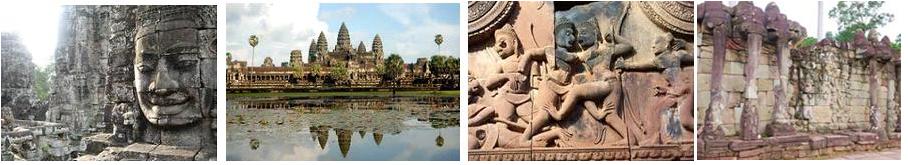 金黃色陽光下閃爍著世紀千古的壯闊，微笑中吳哥高棉漾起一抹神秘在唇邊。繁華與衰落之間，寂寞不是嘆息，而是恢弘氣勢下的讚嘆。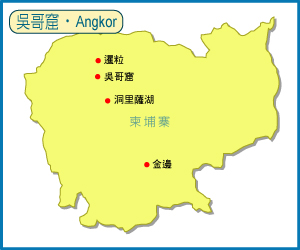 揭開吳哥古城的朦朧與美麗，巧奪天工的精緻絕倫，矗立於眼前。一部古墓奇兵炒熱吳哥窟這個神秘的古城，世界七大奇景之一的榮耀及謎樣的傳說更讓世人紛紛前往朝聖，到底這個曾被遺忘於森林中長達四百年的人間古城有著何種的光榮及瑰麗的過去……吳哥王朝輝煌鼎盛於十一世紀，是當時稱雄中南半島的大帝國，版圖涵蓋現今的部份越南及泰國，這也是柬埔寨文化史上的一個高峰。吳哥王朝於15世紀衰敗後，古跡群也在不知不覺中被淹沒於茫茫叢林中長達數百年，直到1860年被法國自然學家Henri Mouh依據中國元朝人周達觀所著之《真臘風土記》，記載該國的風土人情，因而發現這個被世人遺忘的都城，並向歐洲和世界廣為宣傳，這個美麗的皇城才重現光輝。就是為了愛自由,就是為了迎合自己的步調,對古蹟的喜好節奏, ～就是要讓旅行無須匆匆忙忙,就是愛讓自已自由自在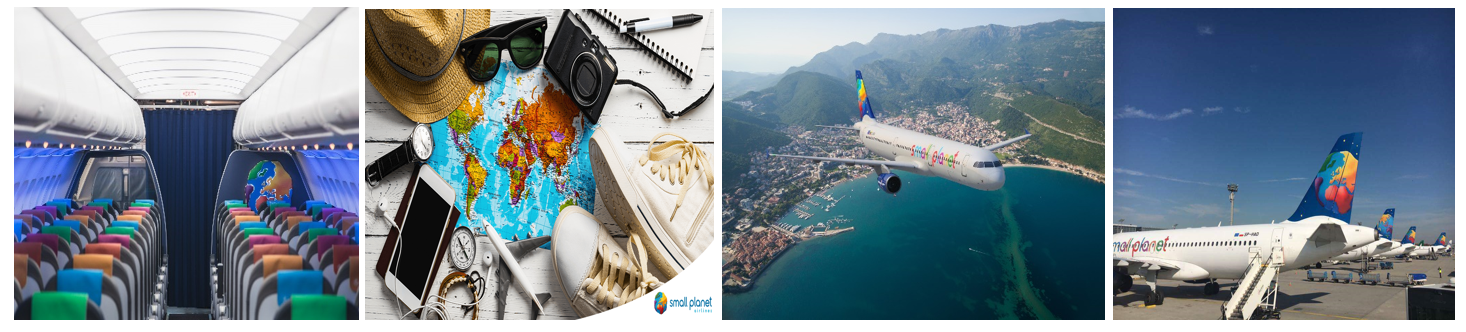 【行程特色】1、搭乘小行星包機航班直飛前往吳哥窟，3.5小時直航無需轉機讓您省去拉車及轉機之苦，省時更快捷，便利又輕鬆。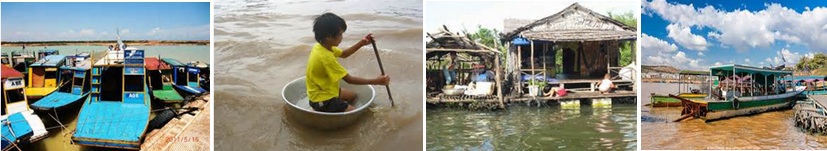 【特別贈送】1、吳哥窟愛自由系列　特別提供　接機及半天城市之旅　帶您了解暹粒市風貌2、特別贈送遊覽車上礦泉水，每人一瓶，保持最佳保水狀況。3、特別贈送 專屬全新三日券識別吊帶乙條，五星費用:14900元起  單房差:6500元以上報價不含稅2000/人 ★ 未滿12歲以下的兒童，不佔床大人售價扣１０００；小孩有佔床同大人售價。★ 未滿２足歲之嬰兒，不含行程的餐食且不佔機（車）位；行程中景點、秀場（除有年齡限制外﹞等亦可入場，但不佔座位，另可不必支付領隊、導遊、司機小費，提醒旅客須自行準備嬰兒餐食。【住宿酒店柬國五星酒店等級參考】若需指定酒店，價差以實際訂房回復為準★★★★★【吳哥聖卡來飯店SOKHALA RESORT&SPA】http://www.sokhalaangkor .com/
★★★★★【吳哥皇宮酒店ROYAL ANGKOR HOTEL】http://www.royalaangkorresore.com/ 
★★★★★【吳哥奇蹟酒店ANGKOR MIRACIE HOTEL】http://www.angkormiracie.com/ 
★★★★★【吳哥皇宮度假酒店ANGKOR PALACE RESORT&SPA 】http://www.angkorpalaceresort.com/
★★★★★【吳哥世紀度假酒店ANGKOR CENTURY RESORT&SPA 】http://www.angkorpalaceresort.com/
★★★★★【吳哥柳葉飯店SOMADEVI ANGKOR 】http://www.somadeviangkor.com/★★★★★【吳哥君豪帝后度假酒店EMPRESS ANGKOR 】http://www.empressangkor.com/★★★★★【吳哥太平洋酒店PACIFIC ANGKOR 】http://www.pacifichotel.com.kh/
★★★★★【吳哥時代酒店ANGKOR ERA HOTEL 】http://www.angkorera.com/★★★★★【吳哥天堂別墅度假酒店PARADISE ANGKOR VILLA】http://www.paradiseangkorvilla.com/
★★★★★【吳哥天堂鳥酒店ANGKOR PARADISE HOTEL】http://www.angkor-hotel-cambodia.com/
★★★★★【吳哥瑞綠蘭花酒店REE ANGKOR】http://www.reehotel.com/
★★★★★【吳哥世紀度假酒店ANGKOR CENTURY RESORT&SPA 】http://www.angkorpalaceresort.com/
★★★★★【吳哥聖卡會議中心五星棟SOKHA SIEM REAP RESORT&CONVENTION CENTER】http://www.sokhahotel.com/
★★★★★【吳哥聖卡飯店SOKHA ANGKOR HOTEL】http://www.sokhalahotels.com/siemreap/★★★★★【吳哥寶萊麗飯店BOREI ANGKOR HOTEL】http://boreiangkor.com/【住宿酒店精品五星酒店等級參考】若需指定酒店，價差以實際訂房回復為準★★★★★【加亞河畔公園精品酒店JAYA HOUSE RIVERPARK SIEM REAP HOTEL】http://www.jayahouseriverparksiemreap.com/home
★★★★★【吳哥鄉村度假酒店ANGKO VILLAGE HOTEL】http://www.=angkorvillage.com/
★★★★★【新塔瑪尼精品酒店SHINTA MAIN CLUB&RESORT】http://www.shintamani.com/
★★★★★【安納塔拉度假酒店ANATARA ANGKOR RESORT】https://angkor.anantara.com/rooms.aspx
★★★★★【山丘度假酒店HILLOCKS HOTEL&SPA】http://hillockshotel.com/
★★★★★【安嘉麗精品酒店ANJALI BY SYPHON】http://anjalihotel.com/【住宿酒店國際連鎖五星酒店等級參考】若需指定酒店，價差以實際訂房回復為準★★★★★【吳哥艾美酒店LE MERIDIEN ANGKOR】http://www.lemeridienangkor.com/★★★★★【索菲特酒店SOFITEL ROYAL ANGKOR HOTEL】http://www.sofitel.com/gB/hotel-3123-sofitel-angkor-phokeethra-golf-and-spa-resort/index.shtml/★★★★★【吳哥萊佛士酒店RAFFLES GRAND HOTEL D’ANGKOR 】http://www. reffles.com/siem-reap/★★★★★【吳哥柏悅精品酒店PARK HYATT SIEM REAP】http://siemreap.park.hyatt.com/en/hotel/home.html【注意事項參考】★ 本行程航班為團體機票之包機航班，航班數量及時間均受限制。旅客締約後如取消行程或提出延後、變更行程者，本公司將收取機票全額費用外，另需視飯店已付費用如有損失則需另行負責！再依照扣除全額機票費用、飯店費用後之費用，再依旅遊契約書旅客自行取消之規定酌收取消費用。敬請見諒。如機票一經開票無退票價值，無法辦理退票。
※團體票無預先劃位，亦無法指定，座位安排係由航空公司調度，同行者座位不一定能相鄰，敬請見諒！★ 有特殊餐食或需求者，請最少於出發前三天（不含國定假日）通知承辨人員，以便立即為您服務處理，並以實際回覆為準。【自理項目】柬埔寨落地簽證費USD30美金自由隨興購買吳哥窟門票券，並於現場數位拍照製成個人專屬門票，可做為永久紀念，讓您真切感受吳哥魅力； 吳哥窟門票:一日券USD37美金   三日券 USD62美金   七日券USD72美金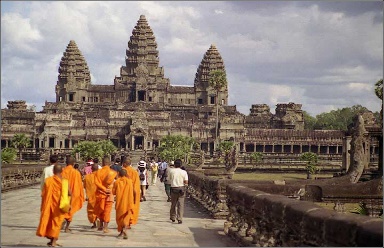 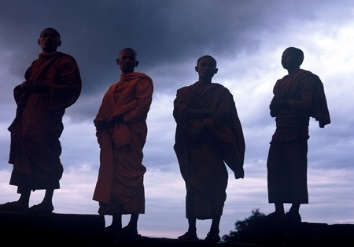 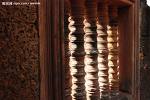 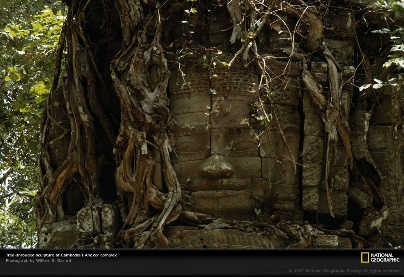 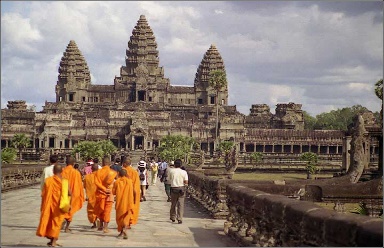 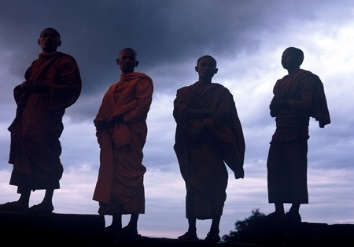 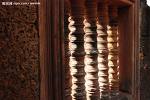 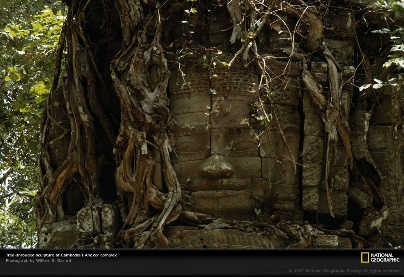 【行程參考】備註： 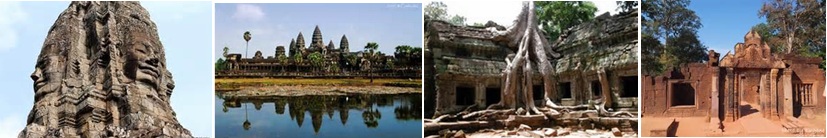 ★ 本行程航班為團體機票之包機航班，航班數量及時間均受限制。旅客締約後如取消行程或提出延後、變更行程者，本公司將收取機票全額費用外，另需視飯店已付費用如有損失則需另行負責！再依照扣除全額機票費用、飯店費用後之費用，再依旅遊契約書旅客自行取消之規定酌收取消費用。敬請見諒。如機票一經開票無退票價值，無法辦理退票。
※團體票無預先劃位，亦無法指定，座位安排係由航空公司調度，同行者座位不一定能相鄰，敬請見諒！★ 有特殊餐食或需求者，請最少於出發前三天（不含國定假日）通知承辨人員，以便立即為您服務處理，並以實際回覆為準。★ 團體所使用之餐食與餐廳基本上以行程內容所標示為主，因此若有特殊餐食者（例如素食），菜色會較正常餐食少及簡單，建議旅客可備素食泡麵或罐頭以備不時之需。
★ 此團型若為二人以上出團之小團，中式餐菜色會依成團人數微調如下：
　 2-3人-四菜一湯，4-5人-五菜一湯， 6-7人-六菜一湯，8人以上-八菜一湯，附水果★行程僅供參考，旅行社在不減少景點的前提下，保留依據具體情況變更行程的權利。包機特別約定：機位確認訂金10000元/人定金留位，定位後2工作日內需付定金，逾期視為放棄機位。一經確認不得退團，如退團需知（含改期者）：★ 本行程航班為團體機票之包機航班，航班數量及時間均受限制。旅客締約後如取消行程或提出延後、變更行程者，本公司將收取機票全額費用外，另需視飯店已付費用如有損失則需另行負責！再依照扣除全額機票費用、飯店費用後之費用，再依旅遊契約書旅客自行取消之規定酌收取消費用。敬請見諒。如機票一經開票無退票價值，無法辦理退票。
★ ★ 建議自費：　依旅客自行選擇　自行當地付費導遊　　所有自費請事先預約預定　簽證所需資料及事項：★柬埔寨簽證：除了印尼、越南、馬來西亞、寮國、菲律賓、泰國、新加坡這七國免簽之外，其餘全世界任何一個國家一律辦理落地簽證 ( 觀光 ) 。1、柬埔寨『吳哥窟』為落地簽證: 請先確認護照有效期，需從回國之日起算有6個月以上之護照、近期2寸白底彩照2張；（不論持哪個國家的護照都要辦簽證），並請於7個工作日之前將簽證資料送到我處辦理簽證手續。2、如因客人自身原因導致拒簽；客人要承擔由此產生的業務損失費，包括機票費用、地接費用等，我社退還團費中未產生的費用。3、★本行程所載之護照、簽證相關規定，對象均為持中華民國護照之旅客，若您擁有雙重國籍或持他國護照，請先自行查明相關規定，報名時並請告知您的服務人員。相關資訊請查詢：內政部入出國及移民署全球資訊網注意事項：1、如出現單男或單女須自行補房差享用單人房。2、團隊酒店由我公司安排，如指定酒店則另行協議售價。3、地接社保留因交通或天氣等對行程及用餐順序進行前後調整的權利。★本行程報價限適用於持有「中華民國護照」入住之旅客，若非前述公民身份之外籍人士旅客參加本行程，需另外加價每人NT:1000，本公司並保留最終承接訂單與否之權力。造成不便，敬請見諒！！
★ 本行程為顧及旅客人身安全與相關問題，於團體進行期間恕無法接受脫隊之要求，建議您另行選購本公司其他自由行套裝商品。
★ 行程景點、食宿均包含於行程費用中，如自行放棄均無法退費或轉讓他人使用，而安全措施及操作程序由領隊或導遊在外站詳細告知，請旅客務必遵守。
★ 行程所示之飯店、景點、餐食等圖片為本公司自行拍攝或官方網站提供之檔案，實際情況以現場呈現為準，本公司網站所提供之圖片僅供參考。
★ 若您未報名或報名超過24小時且未繳付訂金，本公司保留因匯率、燃油附加費、更改活動辦法等因素造成之調整售價的權利且恕不另行公告，敬請見諒。
★ 本行程乃以團體為報價模式，所有機票、餐食、景點、住宿、車資等成本費用並無兒童、年長者或其他特殊身份之優惠，亦不適用於上述元件各自推出之針對個別旅客所進行之優惠活動；詳細售價與特惠方式以各行程標示為準，本公司不再進行任何退費與折扣。
※小費支付參考
小費是全世界通行的社會習慣之一，在國外旅行除飛機上外，差不多都有付小費的習慣。
旅行業為服務業，無底薪；所以小費一直是導遊和司機的主要收入之一，世界各國皆如此，東南亞也不例外。
以下為小費金額，敬請參照，建議如下：
接機當地導遊、司機兩人服務小費共新台幣2００元，
★ 飯店行李小費，每件柬幣 2000元              ★ 飯店床頭小費，每房每日柬幣 4000元（或１美金）
★ 按摩1小時小費，每人柬幣 4000元左右（或１美金）   ★ 電瓶車小費，每人柬幣$2,000元
★ 按摩2小時小費，每人柬幣 8000元左右（或２美金）   ★ 嘟嘟車小費，每人柬幣$2,000元
★ 吳哥古蹟內使用的小車，每人柬幣$2,000元          ★ 洞裡薩湖船家小費，每人柬幣$2,000元

※在東南亞給小費是一種友誼的表示，請以紙鈔為宜( 因為當地人認為硬幣是給乞丐的 ) 
中南半島( 高棉 幣值兌換 )( 匯率浮動較大，所以幣值大小不同換都可能會有不同的匯率 )
台幣與柬幣的匯率：1元 台幣 約可換 90~100元柬幣
美金與柬幣的匯率：1元 美金 約可換 3500~4000元柬幣
台幣:導遊以收台幣為主，部分商店有接受台幣的，請先和店家詢問清楚。
美金:美金可直接與飯店兌換當地幣值即可，建議可以多準備小面額的美金，1~5美金不等，部分商店有接受美金的，店家匯率：1元 美金 約可換3800~4000元柬幣，依店家不同算法就不同，請先和店家詢問清楚。
★ 旅遊本為增廣見聞與體驗和平日不同之生活經驗，東南亞各國餐食、住宿、水質、交通、氣候、巴士、風俗依各國觀光發展程度各有不同。建議各位旅客報名前適時瞭解當地狀況並入境隨俗，避免與期待認知產生極大之誤差。另各旅遊地區景點與食宿皆為全球旅客所共享參觀之權益，本公司團體行程無法迴避您所顧忌的任何國籍、種族、宗教之其他旅客，請您支持與體諒。
★ 本公司不定期依據不同銷售通路、旅展、早鳥、清艙、企業同盟、異業合作等等因素進行行銷特惠活動，因此並不保證同團旅客售價皆相同一致，一切以您報名當時公告之售價及活動為主。
★ 本公司保留最後出發人數之決定權。
※飯店之溫馨小提醒
★本團型為促銷團恕不可指定飯店或順序，但若要指定費用會有所不同，請洽業務，不便之處，尚祈鑑諒。
◎【特別注意】由於柬埔寨當地所使用之團體經濟型旅館，多數由於規模不大，所以大多以鍋爐加熱產生熱水供應方式為主要的供水方式；於是在同時段太多人同時使用時，便容易產生所謂的熱水供應不足的狀況。
●遇此狀況發生時，敬請稍候約30分鐘至60分鐘，待鍋爐重新產生熱水供應。
●盡量避開大家重覆的時段，早點或晚點，都比較不會遇到與大家爭熱水的狀況。
●如您的團體有隨團領隊，也可電話通知您的隨團領隊，讓領隊協助您瞭解狀況；不便之處，尚祈鑑諒。 
★ 飯店安排均以兩人一室為主，且無自然單間，若報名人數為單數或單人報名需補單房差，並無自然落單，正常以提供各飯店之標準房型為主。
★ 旅客需求一大床或二小床、高或低樓層、吸煙或禁煙房、非邊間或連通房等等特殊需求，請務必先告知業務人員，在不升等房型且不增加售價之前提下，且最終之情況需於飯店現場辦理入住時使得確認，尚祈鑒諒。
★ 團體旅客若為單人或經分房後落單且不需指定單人入住一間房，則由本公司安排同性別團員或領隊同房（恕無法指定）。迷你小團型態若經分房後為單人一間，旅客仍須補足單人房差費用。
★ 大部份飯店在入住時會收取「入住保證金」（可支付現金或信用卡），收取之金額依各飯店規定為準。團體行程將由領隊及導遊協助您統一處理。但若為迷你小團或自由行之旅客，住房期間若無他費用產生，退房時務必記得取回現金或銷毀信用卡簽單，以便確保您的權益。
★ 大部份飯店並無「三或四人房型」，旅客若選擇加床，全球飯店幾乎都以統一型式之折疊床為主台灣業者所慣稱之行軍床），且每間房基於房型與消防安全為由，最多僅能加一張床。
★ 若您的最終分房為１大人＋１兒童（或嬰兒），為顧及其他旅客之住宿品質與權利，恕不接受兒童不佔床之訂單需求，若另一旅客為嬰兒，大人則需支付「單人房差」。
★ 各飯店是否提供盥洗用品、吹風機、WIFI上網、熱水器等等皆有不同服務規格，因此仍建議您攜帶慣用之個人衛生盥洗用品與電器，或根據最終說明會資料洽詢您的服務人員或領隊。
★ 行程中若包含飯店內早餐，餐食及服務則依各飯店所提供之內容為準。
★ 行程所標示飯店等級以當地認證為準，部份設施、服務、環境可能與國際星等飯店有些微落差。如有須加強服務之處，可洽飯店服務人員或領隊、導遊協助。
★ 團費未含飯店內各項迷你吧商品、有料（付費）電視、客房服務、自費設施等項目。另旅客若毀損、遺失飯店內之用品，本公司不負賠償之責任，旅客須自行負擔相關費用。
★ 柬埔寨當地所使用之團體經濟型旅館，多數由於規模不大，所以大多以鍋爐加熱產生熱水供應方式為主要的供水方式；於是在同時段太多人同時使用時，便容易產生所謂的熱水供應不足的狀況。
●遇此狀況發生時，敬請稍候約30分鐘至60分鐘，待鍋爐重新產生熱水供應。
●盡量避開大家重覆的時段，早點或晚點，都比較不會遇到與大家爭熱水的狀況。
●如您的團體有隨團領隊，也可電話通知您的隨團領隊，讓領隊協助您瞭解狀況；不便之處，尚祈鑑諒。

※機票之溫馨小提醒★ 團體機票正常情況並無兒童之機票價差，嬰兒則請參考各行程售價。
★ 本行程使用團體經濟艙機票，故無法累積哩程、優先選位更改航班及日期、退票、更換旅客。
★ 由於團體機位座位安排統一由航空公司以姓氏之英文字母順序排定，可能造成您與同行之親友座位不相連之情況，團體行程則由領隊協助您進行與其他團員更換之動作，迷你小團旅客則請自行與其他旅客協調。領隊進行座位更換時，可能造成變更您原始座位，請您支持與諒解。
★ 請於班機起飛前二小時抵達機場與領隊會合(迷你小團請找送機人員)，並自行考量交通狀況提早出門。另請務必於航空公司所規定時間內抵達登機閘口，以免錯過航班起飛時間。
★ 尚無提供高北高接駁之服務。
★ 各航空公司針對孕婦搭乘的規定不一，一般懷孕三十二至三十六週須請產檢醫生填寫航空公司之專用診斷書，三十六週後須醫護人員同行搭乘或禁止搭乘，詳情請洽您的客服專員，我們將為您查詢最新訊息。
★ 班機若因航空公司或不可抗力因素，而變動航班時間，造成團體行程前後順序變更增加餐食本公司不另行加價，如減少餐食，將退回餐費差價，敬請見諒。
★行李托運嚴格規定一人兩件以內，且不超過15公斤，如行李超重現場加收超重費一公斤NT450(約US15)。

※行程之溫馨小提醒
★ 本公司保留因當地氣候、交通、航班、罷工、訂房狀況或其他因素而針對景點、餐食、住宿或其他行程內容進行前後順序調動之權利。
★ 大小環圈路段政府會不定期通知是否要大車換小車進入，為維護古蹟的完整，敬請配合。
★ 小吳哥第三層、巴本宮、巴肯山，有規定穿著上衣需有袖，需著褲裝且過膝，敬請配合。(其他景區也陸續會有相關服裝規定，披上沙龍布也可能會被限制，請多住意。)PS:孕婦、12歲以下的小孩都不能進入。
★ 吳哥為眾多文化遺產的地方，常臨時發生某古蹟需要維修的情況，由於維修期間不定亦無觀光價值，故會取消該行程(請以當時狀況為主)。又因吳哥窟均以購買三日券為所有的門票，如有景點因維修或當地政府徵用取消恕無退費，敬請見諒！
★ 巴肯山景點，政府規定17:30關門，且人數上限為300人，造成排隊等待的時間較長，以致於會走不完行程，領隊或導遊會視當時狀況，作調動…請見諒!!
★ 小吳哥的第三層不定期開放，但有人數的上限100人..造成排隊的時間較長，以致於會走不完行程，領隊或導遊會視當時狀況，作調動 …請見諒!!
★ 小吳哥的第三層，因上去樓梯斜度為75度較危險，規定12歲以下，孩童無法上去，敬請鑒諒！
★ 為考量旅客自身之旅遊安全並顧及同團其它團員之旅遊權益，凡年滿70歲以上或行動不便之貴賓，需有家人或友人同行，方始接受報名，不便之處，尚祈鑑諒。
★ 餐食風味：體驗當地的特殊地菜色飲食，口味重都稍為辣及酸，由於個人口味均有不同，故請以嚐 鮮的心情來體驗當地的風味餐。
★到吳哥窟參觀要注意穿著，必須穿有袖上衣、長褲或過膝的長裙，衣著「暴露」者會被要求更換衣物，違者不得入內。吳哥窟遺址保護與管理局官網
※電話
＊人在<台灣>打電話到柬埔寨：台灣國際碼(002)＋柬埔寨國碼(855)＋柬埔寨區域號碼(去"0")＋電話號碼

＊人在<柬埔寨>打電話回台灣：柬埔寨國際碼(001)＋台灣國碼(886)＋台灣區域號碼(去"0")＋電話號碼
※電壓時差
＊電壓：220伏特插頭型式以圓頭為主;目前許多飯店也有扁式插頭;若沒有也可以在飯店櫃台借萬能插座。
＊時差：比臺灣慢一小時※如因航空公司航班調度，導致起飛或降落時間變動，則本公司保留更餐食之權利，敬請旅客見諒。※如貴賓為單1人報名時，若經旅行社協助配對卻無法覓得合住的同性旅客時，則需另補單人房差額，差額視住宿飯店之不同由旅行社另行報價，敬請了解並見諒，謝謝!~~祝  您  旅  途  愉  快~~參考航班台北/暹粒RD 7121台北時間11:00/13:30柬埔寨時間參考航班暹粒/台北RD 7120柬埔寨時間14:30/ 19:00台北時間日 期行 程 安 排行 程 安 排行 程 安 排行 程 安 排行 程 安 排行 程 安 排行 程 安 排行 程 安 排行 程 安 排第一天台北柬埔寨→吳哥窟景區外環→皇家公園→姐妹廟→國王行宮→水果市集→超市→民俗舞蹈Dinner Show→酒店       　　　參考航班： RD 7121 11:00/13:30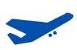 于指定時間在台北桃園國際機場集中，搭乘豪華客機飛往飛往世界七大奇跡之一，座落于人間的天堂—【吳哥窟】，位於高棉北部的暹粒省，它曾長期淹沒于叢林中，直到１９世紀才被發現。吳哥窟總建築群占地２４公里長，寬８公里，是高棉吳哥王朝全盛時期所遺留下來的不朽宗教建築；全城雕刻之精美有「雕刻出來的王城」美譽。抵達後準備開始這一段美妙的旅程、專車前往吳哥景區外環區，讓您感受吳哥窟景區的震撼，接著當地導遊帶領大家參觀【皇家公園】（約30分鐘），其位於吳哥市中心，彷佛相伴姐妹佛不舍離去，吳哥窟大型楠木很多，在這皇家公園中就可以觀賞到許多百年以上的巨木，公園中空氣清新，為炎熱的吳哥帶來陣陣的綠意。外觀【國王行宮】（約20分鐘），此為西哈努克的國王行宮。後參觀【姐妹佛廟】（約20分鐘），暹粒市最靈驗的姐妹廟，也是當地香火最旺的廟宇，帶著一份虔誠的心祈求，滿懷吳哥的祝福。後前往水果市集，接著前往超市了解當地各項特色及生活水平，晚餐後送往酒店，辦理入住休息。台北柬埔寨→吳哥窟景區外環→皇家公園→姐妹廟→國王行宮→水果市集→超市→民俗舞蹈Dinner Show→酒店       　　　參考航班： RD 7121 11:00/13:30于指定時間在台北桃園國際機場集中，搭乘豪華客機飛往飛往世界七大奇跡之一，座落于人間的天堂—【吳哥窟】，位於高棉北部的暹粒省，它曾長期淹沒于叢林中，直到１９世紀才被發現。吳哥窟總建築群占地２４公里長，寬８公里，是高棉吳哥王朝全盛時期所遺留下來的不朽宗教建築；全城雕刻之精美有「雕刻出來的王城」美譽。抵達後準備開始這一段美妙的旅程、專車前往吳哥景區外環區，讓您感受吳哥窟景區的震撼，接著當地導遊帶領大家參觀【皇家公園】（約30分鐘），其位於吳哥市中心，彷佛相伴姐妹佛不舍離去，吳哥窟大型楠木很多，在這皇家公園中就可以觀賞到許多百年以上的巨木，公園中空氣清新，為炎熱的吳哥帶來陣陣的綠意。外觀【國王行宮】（約20分鐘），此為西哈努克的國王行宮。後參觀【姐妹佛廟】（約20分鐘），暹粒市最靈驗的姐妹廟，也是當地香火最旺的廟宇，帶著一份虔誠的心祈求，滿懷吳哥的祝福。後前往水果市集，接著前往超市了解當地各項特色及生活水平，晚餐後送往酒店，辦理入住休息。台北柬埔寨→吳哥窟景區外環→皇家公園→姐妹廟→國王行宮→水果市集→超市→民俗舞蹈Dinner Show→酒店       　　　參考航班： RD 7121 11:00/13:30于指定時間在台北桃園國際機場集中，搭乘豪華客機飛往飛往世界七大奇跡之一，座落于人間的天堂—【吳哥窟】，位於高棉北部的暹粒省，它曾長期淹沒于叢林中，直到１９世紀才被發現。吳哥窟總建築群占地２４公里長，寬８公里，是高棉吳哥王朝全盛時期所遺留下來的不朽宗教建築；全城雕刻之精美有「雕刻出來的王城」美譽。抵達後準備開始這一段美妙的旅程、專車前往吳哥景區外環區，讓您感受吳哥窟景區的震撼，接著當地導遊帶領大家參觀【皇家公園】（約30分鐘），其位於吳哥市中心，彷佛相伴姐妹佛不舍離去，吳哥窟大型楠木很多，在這皇家公園中就可以觀賞到許多百年以上的巨木，公園中空氣清新，為炎熱的吳哥帶來陣陣的綠意。外觀【國王行宮】（約20分鐘），此為西哈努克的國王行宮。後參觀【姐妹佛廟】（約20分鐘），暹粒市最靈驗的姐妹廟，也是當地香火最旺的廟宇，帶著一份虔誠的心祈求，滿懷吳哥的祝福。後前往水果市集，接著前往超市了解當地各項特色及生活水平，晚餐後送往酒店，辦理入住休息。台北柬埔寨→吳哥窟景區外環→皇家公園→姐妹廟→國王行宮→水果市集→超市→民俗舞蹈Dinner Show→酒店       　　　參考航班： RD 7121 11:00/13:30于指定時間在台北桃園國際機場集中，搭乘豪華客機飛往飛往世界七大奇跡之一，座落于人間的天堂—【吳哥窟】，位於高棉北部的暹粒省，它曾長期淹沒于叢林中，直到１９世紀才被發現。吳哥窟總建築群占地２４公里長，寬８公里，是高棉吳哥王朝全盛時期所遺留下來的不朽宗教建築；全城雕刻之精美有「雕刻出來的王城」美譽。抵達後準備開始這一段美妙的旅程、專車前往吳哥景區外環區，讓您感受吳哥窟景區的震撼，接著當地導遊帶領大家參觀【皇家公園】（約30分鐘），其位於吳哥市中心，彷佛相伴姐妹佛不舍離去，吳哥窟大型楠木很多，在這皇家公園中就可以觀賞到許多百年以上的巨木，公園中空氣清新，為炎熱的吳哥帶來陣陣的綠意。外觀【國王行宮】（約20分鐘），此為西哈努克的國王行宮。後參觀【姐妹佛廟】（約20分鐘），暹粒市最靈驗的姐妹廟，也是當地香火最旺的廟宇，帶著一份虔誠的心祈求，滿懷吳哥的祝福。後前往水果市集，接著前往超市了解當地各項特色及生活水平，晚餐後送往酒店，辦理入住休息。台北柬埔寨→吳哥窟景區外環→皇家公園→姐妹廟→國王行宮→水果市集→超市→民俗舞蹈Dinner Show→酒店       　　　參考航班： RD 7121 11:00/13:30于指定時間在台北桃園國際機場集中，搭乘豪華客機飛往飛往世界七大奇跡之一，座落于人間的天堂—【吳哥窟】，位於高棉北部的暹粒省，它曾長期淹沒于叢林中，直到１９世紀才被發現。吳哥窟總建築群占地２４公里長，寬８公里，是高棉吳哥王朝全盛時期所遺留下來的不朽宗教建築；全城雕刻之精美有「雕刻出來的王城」美譽。抵達後準備開始這一段美妙的旅程、專車前往吳哥景區外環區，讓您感受吳哥窟景區的震撼，接著當地導遊帶領大家參觀【皇家公園】（約30分鐘），其位於吳哥市中心，彷佛相伴姐妹佛不舍離去，吳哥窟大型楠木很多，在這皇家公園中就可以觀賞到許多百年以上的巨木，公園中空氣清新，為炎熱的吳哥帶來陣陣的綠意。外觀【國王行宮】（約20分鐘），此為西哈努克的國王行宮。後參觀【姐妹佛廟】（約20分鐘），暹粒市最靈驗的姐妹廟，也是當地香火最旺的廟宇，帶著一份虔誠的心祈求，滿懷吳哥的祝福。後前往水果市集，接著前往超市了解當地各項特色及生活水平，晚餐後送往酒店，辦理入住休息。台北柬埔寨→吳哥窟景區外環→皇家公園→姐妹廟→國王行宮→水果市集→超市→民俗舞蹈Dinner Show→酒店       　　　參考航班： RD 7121 11:00/13:30于指定時間在台北桃園國際機場集中，搭乘豪華客機飛往飛往世界七大奇跡之一，座落于人間的天堂—【吳哥窟】，位於高棉北部的暹粒省，它曾長期淹沒于叢林中，直到１９世紀才被發現。吳哥窟總建築群占地２４公里長，寬８公里，是高棉吳哥王朝全盛時期所遺留下來的不朽宗教建築；全城雕刻之精美有「雕刻出來的王城」美譽。抵達後準備開始這一段美妙的旅程、專車前往吳哥景區外環區，讓您感受吳哥窟景區的震撼，接著當地導遊帶領大家參觀【皇家公園】（約30分鐘），其位於吳哥市中心，彷佛相伴姐妹佛不舍離去，吳哥窟大型楠木很多，在這皇家公園中就可以觀賞到許多百年以上的巨木，公園中空氣清新，為炎熱的吳哥帶來陣陣的綠意。外觀【國王行宮】（約20分鐘），此為西哈努克的國王行宮。後參觀【姐妹佛廟】（約20分鐘），暹粒市最靈驗的姐妹廟，也是當地香火最旺的廟宇，帶著一份虔誠的心祈求，滿懷吳哥的祝福。後前往水果市集，接著前往超市了解當地各項特色及生活水平，晚餐後送往酒店，辦理入住休息。台北柬埔寨→吳哥窟景區外環→皇家公園→姐妹廟→國王行宮→水果市集→超市→民俗舞蹈Dinner Show→酒店       　　　參考航班： RD 7121 11:00/13:30于指定時間在台北桃園國際機場集中，搭乘豪華客機飛往飛往世界七大奇跡之一，座落于人間的天堂—【吳哥窟】，位於高棉北部的暹粒省，它曾長期淹沒于叢林中，直到１９世紀才被發現。吳哥窟總建築群占地２４公里長，寬８公里，是高棉吳哥王朝全盛時期所遺留下來的不朽宗教建築；全城雕刻之精美有「雕刻出來的王城」美譽。抵達後準備開始這一段美妙的旅程、專車前往吳哥景區外環區，讓您感受吳哥窟景區的震撼，接著當地導遊帶領大家參觀【皇家公園】（約30分鐘），其位於吳哥市中心，彷佛相伴姐妹佛不舍離去，吳哥窟大型楠木很多，在這皇家公園中就可以觀賞到許多百年以上的巨木，公園中空氣清新，為炎熱的吳哥帶來陣陣的綠意。外觀【國王行宮】（約20分鐘），此為西哈努克的國王行宮。後參觀【姐妹佛廟】（約20分鐘），暹粒市最靈驗的姐妹廟，也是當地香火最旺的廟宇，帶著一份虔誠的心祈求，滿懷吳哥的祝福。後前往水果市集，接著前往超市了解當地各項特色及生活水平，晚餐後送往酒店，辦理入住休息。台北柬埔寨→吳哥窟景區外環→皇家公園→姐妹廟→國王行宮→水果市集→超市→民俗舞蹈Dinner Show→酒店       　　　參考航班： RD 7121 11:00/13:30于指定時間在台北桃園國際機場集中，搭乘豪華客機飛往飛往世界七大奇跡之一，座落于人間的天堂—【吳哥窟】，位於高棉北部的暹粒省，它曾長期淹沒于叢林中，直到１９世紀才被發現。吳哥窟總建築群占地２４公里長，寬８公里，是高棉吳哥王朝全盛時期所遺留下來的不朽宗教建築；全城雕刻之精美有「雕刻出來的王城」美譽。抵達後準備開始這一段美妙的旅程、專車前往吳哥景區外環區，讓您感受吳哥窟景區的震撼，接著當地導遊帶領大家參觀【皇家公園】（約30分鐘），其位於吳哥市中心，彷佛相伴姐妹佛不舍離去，吳哥窟大型楠木很多，在這皇家公園中就可以觀賞到許多百年以上的巨木，公園中空氣清新，為炎熱的吳哥帶來陣陣的綠意。外觀【國王行宮】（約20分鐘），此為西哈努克的國王行宮。後參觀【姐妹佛廟】（約20分鐘），暹粒市最靈驗的姐妹廟，也是當地香火最旺的廟宇，帶著一份虔誠的心祈求，滿懷吳哥的祝福。後前往水果市集，接著前往超市了解當地各項特色及生活水平，晚餐後送往酒店，辦理入住休息。台北柬埔寨→吳哥窟景區外環→皇家公園→姐妹廟→國王行宮→水果市集→超市→民俗舞蹈Dinner Show→酒店       　　　參考航班： RD 7121 11:00/13:30于指定時間在台北桃園國際機場集中，搭乘豪華客機飛往飛往世界七大奇跡之一，座落于人間的天堂—【吳哥窟】，位於高棉北部的暹粒省，它曾長期淹沒于叢林中，直到１９世紀才被發現。吳哥窟總建築群占地２４公里長，寬８公里，是高棉吳哥王朝全盛時期所遺留下來的不朽宗教建築；全城雕刻之精美有「雕刻出來的王城」美譽。抵達後準備開始這一段美妙的旅程、專車前往吳哥景區外環區，讓您感受吳哥窟景區的震撼，接著當地導遊帶領大家參觀【皇家公園】（約30分鐘），其位於吳哥市中心，彷佛相伴姐妹佛不舍離去，吳哥窟大型楠木很多，在這皇家公園中就可以觀賞到許多百年以上的巨木，公園中空氣清新，為炎熱的吳哥帶來陣陣的綠意。外觀【國王行宮】（約20分鐘），此為西哈努克的國王行宮。後參觀【姐妹佛廟】（約20分鐘），暹粒市最靈驗的姐妹廟，也是當地香火最旺的廟宇，帶著一份虔誠的心祈求，滿懷吳哥的祝福。後前往水果市集，接著前往超市了解當地各項特色及生活水平，晚餐後送往酒店，辦理入住休息。第一天早餐：無早餐：無早餐：無中餐:機上簡餐中餐:機上簡餐晚餐:特別贈送：國際自助餐廳+特色民俗舞蹈DINNER SHOW晚餐:特別贈送：國際自助餐廳+特色民俗舞蹈DINNER SHOW晚餐:特別贈送：國際自助餐廳+特色民俗舞蹈DINNER SHOW晚餐:特別贈送：國際自助餐廳+特色民俗舞蹈DINNER SHOW第二天全日自由活動～建議自費行程早餐後　自由活動　　參加自費請提前預約　建議自費行程：吳哥窟大吳哥城→巴戎廟→空中宮殿→古代法院→鬥象台→12生肖塔→塔普倫神廟→巴肯山觀日落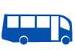 早餐後，前往遊覽【大吳哥城Angkor Thom 】（約90分鐘），於城內參觀加亞巴爾曼七世所遺留下來的建築群，參觀由54座大大小小構成一座大寶塔的【巴戎廟 Bayon】，位於王城的中心點，由49座四面巨石佛群所組成，亦代表當年版圖有49個諸侯領土，結構上也是以宇宙為中心點發展，中間佛像位置最高，下一層則四周圍繞其他四面巨石佛群，穿梭其中猶如置身於佛陀的世界。【巴本宮Bapun】，最不能錯過的是牆上精美的巴本式風格浮雕，浮雕內容和印度神話有關，也有一些高棉人的日常生活片段，細膩的雕刻躍然於眼前。【鬥象台】是古代國王接見外賓的亭台，也是當時吳哥國王挑選坐騎與節慶時觀賞鬥象表揚的地方。【12生肖塔】和中國的12生肖完全沒有關係。亦稱審判塔。接著參觀【古代法院】之雕刻，內有古時判官及痲瘋王雕刻建築。參觀【塔普倫廟 Ta Prohom】（約60分鐘），電影（古墓麗影）以此為場景拍攝，有巨大的樹木盤結在圍牆廟門口，更視為奇觀。百年老樹纏繞著千年奇石，彷佛愛恨糾纏般的浪漫。傍晚【吳哥巴肯山】（約60分鐘）欣賞落日，登上高60公尺左右斜坡，來到巴肯山頂，可將整個吳哥窟盡收眼底，是觀看吳哥日落最佳場所（若因天氣原因無法看到日落，敬請諒解！）。 晚餐後入住酒店。溫馨提示：1、吳哥古跡群在參觀時要穿越很多城門，為了維護古跡，規定一定要換小車進入，敬請見諒！2、入小吳哥第3層上吳哥天堂規定禁穿(短褲、露肩及低於膝蓋以上裙子入內參觀)請依規定穿著，敬請配合和見諒！全日自由活動～建議自費行程早餐後　自由活動　　參加自費請提前預約　建議自費行程：吳哥窟大吳哥城→巴戎廟→空中宮殿→古代法院→鬥象台→12生肖塔→塔普倫神廟→巴肯山觀日落早餐後，前往遊覽【大吳哥城Angkor Thom 】（約90分鐘），於城內參觀加亞巴爾曼七世所遺留下來的建築群，參觀由54座大大小小構成一座大寶塔的【巴戎廟 Bayon】，位於王城的中心點，由49座四面巨石佛群所組成，亦代表當年版圖有49個諸侯領土，結構上也是以宇宙為中心點發展，中間佛像位置最高，下一層則四周圍繞其他四面巨石佛群，穿梭其中猶如置身於佛陀的世界。【巴本宮Bapun】，最不能錯過的是牆上精美的巴本式風格浮雕，浮雕內容和印度神話有關，也有一些高棉人的日常生活片段，細膩的雕刻躍然於眼前。【鬥象台】是古代國王接見外賓的亭台，也是當時吳哥國王挑選坐騎與節慶時觀賞鬥象表揚的地方。【12生肖塔】和中國的12生肖完全沒有關係。亦稱審判塔。接著參觀【古代法院】之雕刻，內有古時判官及痲瘋王雕刻建築。參觀【塔普倫廟 Ta Prohom】（約60分鐘），電影（古墓麗影）以此為場景拍攝，有巨大的樹木盤結在圍牆廟門口，更視為奇觀。百年老樹纏繞著千年奇石，彷佛愛恨糾纏般的浪漫。傍晚【吳哥巴肯山】（約60分鐘）欣賞落日，登上高60公尺左右斜坡，來到巴肯山頂，可將整個吳哥窟盡收眼底，是觀看吳哥日落最佳場所（若因天氣原因無法看到日落，敬請諒解！）。 晚餐後入住酒店。溫馨提示：1、吳哥古跡群在參觀時要穿越很多城門，為了維護古跡，規定一定要換小車進入，敬請見諒！2、入小吳哥第3層上吳哥天堂規定禁穿(短褲、露肩及低於膝蓋以上裙子入內參觀)請依規定穿著，敬請配合和見諒！全日自由活動～建議自費行程早餐後　自由活動　　參加自費請提前預約　建議自費行程：吳哥窟大吳哥城→巴戎廟→空中宮殿→古代法院→鬥象台→12生肖塔→塔普倫神廟→巴肯山觀日落早餐後，前往遊覽【大吳哥城Angkor Thom 】（約90分鐘），於城內參觀加亞巴爾曼七世所遺留下來的建築群，參觀由54座大大小小構成一座大寶塔的【巴戎廟 Bayon】，位於王城的中心點，由49座四面巨石佛群所組成，亦代表當年版圖有49個諸侯領土，結構上也是以宇宙為中心點發展，中間佛像位置最高，下一層則四周圍繞其他四面巨石佛群，穿梭其中猶如置身於佛陀的世界。【巴本宮Bapun】，最不能錯過的是牆上精美的巴本式風格浮雕，浮雕內容和印度神話有關，也有一些高棉人的日常生活片段，細膩的雕刻躍然於眼前。【鬥象台】是古代國王接見外賓的亭台，也是當時吳哥國王挑選坐騎與節慶時觀賞鬥象表揚的地方。【12生肖塔】和中國的12生肖完全沒有關係。亦稱審判塔。接著參觀【古代法院】之雕刻，內有古時判官及痲瘋王雕刻建築。參觀【塔普倫廟 Ta Prohom】（約60分鐘），電影（古墓麗影）以此為場景拍攝，有巨大的樹木盤結在圍牆廟門口，更視為奇觀。百年老樹纏繞著千年奇石，彷佛愛恨糾纏般的浪漫。傍晚【吳哥巴肯山】（約60分鐘）欣賞落日，登上高60公尺左右斜坡，來到巴肯山頂，可將整個吳哥窟盡收眼底，是觀看吳哥日落最佳場所（若因天氣原因無法看到日落，敬請諒解！）。 晚餐後入住酒店。溫馨提示：1、吳哥古跡群在參觀時要穿越很多城門，為了維護古跡，規定一定要換小車進入，敬請見諒！2、入小吳哥第3層上吳哥天堂規定禁穿(短褲、露肩及低於膝蓋以上裙子入內參觀)請依規定穿著，敬請配合和見諒！全日自由活動～建議自費行程早餐後　自由活動　　參加自費請提前預約　建議自費行程：吳哥窟大吳哥城→巴戎廟→空中宮殿→古代法院→鬥象台→12生肖塔→塔普倫神廟→巴肯山觀日落早餐後，前往遊覽【大吳哥城Angkor Thom 】（約90分鐘），於城內參觀加亞巴爾曼七世所遺留下來的建築群，參觀由54座大大小小構成一座大寶塔的【巴戎廟 Bayon】，位於王城的中心點，由49座四面巨石佛群所組成，亦代表當年版圖有49個諸侯領土，結構上也是以宇宙為中心點發展，中間佛像位置最高，下一層則四周圍繞其他四面巨石佛群，穿梭其中猶如置身於佛陀的世界。【巴本宮Bapun】，最不能錯過的是牆上精美的巴本式風格浮雕，浮雕內容和印度神話有關，也有一些高棉人的日常生活片段，細膩的雕刻躍然於眼前。【鬥象台】是古代國王接見外賓的亭台，也是當時吳哥國王挑選坐騎與節慶時觀賞鬥象表揚的地方。【12生肖塔】和中國的12生肖完全沒有關係。亦稱審判塔。接著參觀【古代法院】之雕刻，內有古時判官及痲瘋王雕刻建築。參觀【塔普倫廟 Ta Prohom】（約60分鐘），電影（古墓麗影）以此為場景拍攝，有巨大的樹木盤結在圍牆廟門口，更視為奇觀。百年老樹纏繞著千年奇石，彷佛愛恨糾纏般的浪漫。傍晚【吳哥巴肯山】（約60分鐘）欣賞落日，登上高60公尺左右斜坡，來到巴肯山頂，可將整個吳哥窟盡收眼底，是觀看吳哥日落最佳場所（若因天氣原因無法看到日落，敬請諒解！）。 晚餐後入住酒店。溫馨提示：1、吳哥古跡群在參觀時要穿越很多城門，為了維護古跡，規定一定要換小車進入，敬請見諒！2、入小吳哥第3層上吳哥天堂規定禁穿(短褲、露肩及低於膝蓋以上裙子入內參觀)請依規定穿著，敬請配合和見諒！全日自由活動～建議自費行程早餐後　自由活動　　參加自費請提前預約　建議自費行程：吳哥窟大吳哥城→巴戎廟→空中宮殿→古代法院→鬥象台→12生肖塔→塔普倫神廟→巴肯山觀日落早餐後，前往遊覽【大吳哥城Angkor Thom 】（約90分鐘），於城內參觀加亞巴爾曼七世所遺留下來的建築群，參觀由54座大大小小構成一座大寶塔的【巴戎廟 Bayon】，位於王城的中心點，由49座四面巨石佛群所組成，亦代表當年版圖有49個諸侯領土，結構上也是以宇宙為中心點發展，中間佛像位置最高，下一層則四周圍繞其他四面巨石佛群，穿梭其中猶如置身於佛陀的世界。【巴本宮Bapun】，最不能錯過的是牆上精美的巴本式風格浮雕，浮雕內容和印度神話有關，也有一些高棉人的日常生活片段，細膩的雕刻躍然於眼前。【鬥象台】是古代國王接見外賓的亭台，也是當時吳哥國王挑選坐騎與節慶時觀賞鬥象表揚的地方。【12生肖塔】和中國的12生肖完全沒有關係。亦稱審判塔。接著參觀【古代法院】之雕刻，內有古時判官及痲瘋王雕刻建築。參觀【塔普倫廟 Ta Prohom】（約60分鐘），電影（古墓麗影）以此為場景拍攝，有巨大的樹木盤結在圍牆廟門口，更視為奇觀。百年老樹纏繞著千年奇石，彷佛愛恨糾纏般的浪漫。傍晚【吳哥巴肯山】（約60分鐘）欣賞落日，登上高60公尺左右斜坡，來到巴肯山頂，可將整個吳哥窟盡收眼底，是觀看吳哥日落最佳場所（若因天氣原因無法看到日落，敬請諒解！）。 晚餐後入住酒店。溫馨提示：1、吳哥古跡群在參觀時要穿越很多城門，為了維護古跡，規定一定要換小車進入，敬請見諒！2、入小吳哥第3層上吳哥天堂規定禁穿(短褲、露肩及低於膝蓋以上裙子入內參觀)請依規定穿著，敬請配合和見諒！全日自由活動～建議自費行程早餐後　自由活動　　參加自費請提前預約　建議自費行程：吳哥窟大吳哥城→巴戎廟→空中宮殿→古代法院→鬥象台→12生肖塔→塔普倫神廟→巴肯山觀日落早餐後，前往遊覽【大吳哥城Angkor Thom 】（約90分鐘），於城內參觀加亞巴爾曼七世所遺留下來的建築群，參觀由54座大大小小構成一座大寶塔的【巴戎廟 Bayon】，位於王城的中心點，由49座四面巨石佛群所組成，亦代表當年版圖有49個諸侯領土，結構上也是以宇宙為中心點發展，中間佛像位置最高，下一層則四周圍繞其他四面巨石佛群，穿梭其中猶如置身於佛陀的世界。【巴本宮Bapun】，最不能錯過的是牆上精美的巴本式風格浮雕，浮雕內容和印度神話有關，也有一些高棉人的日常生活片段，細膩的雕刻躍然於眼前。【鬥象台】是古代國王接見外賓的亭台，也是當時吳哥國王挑選坐騎與節慶時觀賞鬥象表揚的地方。【12生肖塔】和中國的12生肖完全沒有關係。亦稱審判塔。接著參觀【古代法院】之雕刻，內有古時判官及痲瘋王雕刻建築。參觀【塔普倫廟 Ta Prohom】（約60分鐘），電影（古墓麗影）以此為場景拍攝，有巨大的樹木盤結在圍牆廟門口，更視為奇觀。百年老樹纏繞著千年奇石，彷佛愛恨糾纏般的浪漫。傍晚【吳哥巴肯山】（約60分鐘）欣賞落日，登上高60公尺左右斜坡，來到巴肯山頂，可將整個吳哥窟盡收眼底，是觀看吳哥日落最佳場所（若因天氣原因無法看到日落，敬請諒解！）。 晚餐後入住酒店。溫馨提示：1、吳哥古跡群在參觀時要穿越很多城門，為了維護古跡，規定一定要換小車進入，敬請見諒！2、入小吳哥第3層上吳哥天堂規定禁穿(短褲、露肩及低於膝蓋以上裙子入內參觀)請依規定穿著，敬請配合和見諒！全日自由活動～建議自費行程早餐後　自由活動　　參加自費請提前預約　建議自費行程：吳哥窟大吳哥城→巴戎廟→空中宮殿→古代法院→鬥象台→12生肖塔→塔普倫神廟→巴肯山觀日落早餐後，前往遊覽【大吳哥城Angkor Thom 】（約90分鐘），於城內參觀加亞巴爾曼七世所遺留下來的建築群，參觀由54座大大小小構成一座大寶塔的【巴戎廟 Bayon】，位於王城的中心點，由49座四面巨石佛群所組成，亦代表當年版圖有49個諸侯領土，結構上也是以宇宙為中心點發展，中間佛像位置最高，下一層則四周圍繞其他四面巨石佛群，穿梭其中猶如置身於佛陀的世界。【巴本宮Bapun】，最不能錯過的是牆上精美的巴本式風格浮雕，浮雕內容和印度神話有關，也有一些高棉人的日常生活片段，細膩的雕刻躍然於眼前。【鬥象台】是古代國王接見外賓的亭台，也是當時吳哥國王挑選坐騎與節慶時觀賞鬥象表揚的地方。【12生肖塔】和中國的12生肖完全沒有關係。亦稱審判塔。接著參觀【古代法院】之雕刻，內有古時判官及痲瘋王雕刻建築。參觀【塔普倫廟 Ta Prohom】（約60分鐘），電影（古墓麗影）以此為場景拍攝，有巨大的樹木盤結在圍牆廟門口，更視為奇觀。百年老樹纏繞著千年奇石，彷佛愛恨糾纏般的浪漫。傍晚【吳哥巴肯山】（約60分鐘）欣賞落日，登上高60公尺左右斜坡，來到巴肯山頂，可將整個吳哥窟盡收眼底，是觀看吳哥日落最佳場所（若因天氣原因無法看到日落，敬請諒解！）。 晚餐後入住酒店。溫馨提示：1、吳哥古跡群在參觀時要穿越很多城門，為了維護古跡，規定一定要換小車進入，敬請見諒！2、入小吳哥第3層上吳哥天堂規定禁穿(短褲、露肩及低於膝蓋以上裙子入內參觀)請依規定穿著，敬請配合和見諒！全日自由活動～建議自費行程早餐後　自由活動　　參加自費請提前預約　建議自費行程：吳哥窟大吳哥城→巴戎廟→空中宮殿→古代法院→鬥象台→12生肖塔→塔普倫神廟→巴肯山觀日落早餐後，前往遊覽【大吳哥城Angkor Thom 】（約90分鐘），於城內參觀加亞巴爾曼七世所遺留下來的建築群，參觀由54座大大小小構成一座大寶塔的【巴戎廟 Bayon】，位於王城的中心點，由49座四面巨石佛群所組成，亦代表當年版圖有49個諸侯領土，結構上也是以宇宙為中心點發展，中間佛像位置最高，下一層則四周圍繞其他四面巨石佛群，穿梭其中猶如置身於佛陀的世界。【巴本宮Bapun】，最不能錯過的是牆上精美的巴本式風格浮雕，浮雕內容和印度神話有關，也有一些高棉人的日常生活片段，細膩的雕刻躍然於眼前。【鬥象台】是古代國王接見外賓的亭台，也是當時吳哥國王挑選坐騎與節慶時觀賞鬥象表揚的地方。【12生肖塔】和中國的12生肖完全沒有關係。亦稱審判塔。接著參觀【古代法院】之雕刻，內有古時判官及痲瘋王雕刻建築。參觀【塔普倫廟 Ta Prohom】（約60分鐘），電影（古墓麗影）以此為場景拍攝，有巨大的樹木盤結在圍牆廟門口，更視為奇觀。百年老樹纏繞著千年奇石，彷佛愛恨糾纏般的浪漫。傍晚【吳哥巴肯山】（約60分鐘）欣賞落日，登上高60公尺左右斜坡，來到巴肯山頂，可將整個吳哥窟盡收眼底，是觀看吳哥日落最佳場所（若因天氣原因無法看到日落，敬請諒解！）。 晚餐後入住酒店。溫馨提示：1、吳哥古跡群在參觀時要穿越很多城門，為了維護古跡，規定一定要換小車進入，敬請見諒！2、入小吳哥第3層上吳哥天堂規定禁穿(短褲、露肩及低於膝蓋以上裙子入內參觀)請依規定穿著，敬請配合和見諒！全日自由活動～建議自費行程早餐後　自由活動　　參加自費請提前預約　建議自費行程：吳哥窟大吳哥城→巴戎廟→空中宮殿→古代法院→鬥象台→12生肖塔→塔普倫神廟→巴肯山觀日落早餐後，前往遊覽【大吳哥城Angkor Thom 】（約90分鐘），於城內參觀加亞巴爾曼七世所遺留下來的建築群，參觀由54座大大小小構成一座大寶塔的【巴戎廟 Bayon】，位於王城的中心點，由49座四面巨石佛群所組成，亦代表當年版圖有49個諸侯領土，結構上也是以宇宙為中心點發展，中間佛像位置最高，下一層則四周圍繞其他四面巨石佛群，穿梭其中猶如置身於佛陀的世界。【巴本宮Bapun】，最不能錯過的是牆上精美的巴本式風格浮雕，浮雕內容和印度神話有關，也有一些高棉人的日常生活片段，細膩的雕刻躍然於眼前。【鬥象台】是古代國王接見外賓的亭台，也是當時吳哥國王挑選坐騎與節慶時觀賞鬥象表揚的地方。【12生肖塔】和中國的12生肖完全沒有關係。亦稱審判塔。接著參觀【古代法院】之雕刻，內有古時判官及痲瘋王雕刻建築。參觀【塔普倫廟 Ta Prohom】（約60分鐘），電影（古墓麗影）以此為場景拍攝，有巨大的樹木盤結在圍牆廟門口，更視為奇觀。百年老樹纏繞著千年奇石，彷佛愛恨糾纏般的浪漫。傍晚【吳哥巴肯山】（約60分鐘）欣賞落日，登上高60公尺左右斜坡，來到巴肯山頂，可將整個吳哥窟盡收眼底，是觀看吳哥日落最佳場所（若因天氣原因無法看到日落，敬請諒解！）。 晚餐後入住酒店。溫馨提示：1、吳哥古跡群在參觀時要穿越很多城門，為了維護古跡，規定一定要換小車進入，敬請見諒！2、入小吳哥第3層上吳哥天堂規定禁穿(短褲、露肩及低於膝蓋以上裙子入內參觀)請依規定穿著，敬請配合和見諒！第二天早餐：酒店享用午餐: 自理或自費平等餐廳柬式風味餐午餐: 自理或自費平等餐廳柬式風味餐午餐: 自理或自費平等餐廳柬式風味餐午餐: 自理或自費平等餐廳柬式風味餐晚餐: 自理或自費國王酒店中式料理晚餐: 自理或自費國王酒店中式料理晚餐: 自理或自費國王酒店中式料理晚餐: 自理或自費國王酒店中式料理第三天全日自由活動～建議自費行程早餐後　自由活動　　參加自費請提前預約　建議自費行程：吳哥窟班蒂斯蕾古剎（女皇宮）→變身塔→東梅蓬寺→達松將軍廟→涅盤宮→聖劍寺→小吳哥遺址ANGKOR WAT 早餐後前往大吳哥東北面21公里的【班蒂絲蕾古剎Bantcay Arci】（又名女皇宮）（約80分鐘），建於十世紀，西元967年時值加亞華羅曼五世王朝，此地為尊奉婆羅門教三大主神之一的”濕婆神”。由於建造此座古剎的石頭為美麗的朱紅色，此廟壁畫的雕工是所有吳哥古跡中最精緻細美的，有{吳哥藝術之鑽}之美譽。參觀【變身塔】（約20分鐘），此乃火化已逝國王的地方。【東梅蓬寺】（約20分鐘）為歷代國王祭祀祖先之祭壇。【達松將軍廟】（約20分鐘）由微笑國王加雅巴爾曼七世為紀念當初吳哥王朝全盛時期東征西討，驍勇善戰之達松將軍所建。【涅盤宮】（約20分鐘）建於12世紀，供奉婆羅門教，最神奇的莫過於此地的聖水，具說它有治病的療效，信不信由您囉！【聖劍寺】（約30分鐘）乃大吳哥王放置打仗所用寶劍的，彷佛可以感受到當時劍拔弩張的氣氛。午餐後前往參觀名列世界七大奇跡【小吳哥Angkor Wat】（約90—120分鐘）吳哥窟，總建築群占地24公里長，寬８公里，是高棉吳哥王朝全盛時期所遺留下來的不朽宗教建築。此為高棉有史以來最宏偉的都城，也是200多座古跡中唯一正門向西的神廟。溫馨提示：1、吳哥古跡群在參觀時要穿越很多城門，為了維護古跡，規定一定要換小車進入，敬請見諒！2、入小吳哥第3層上吳哥天堂規定禁穿(短褲、露肩及低於膝蓋以上裙子入內參觀)請依規定穿著，敬請配合和見諒！全日自由活動～建議自費行程早餐後　自由活動　　參加自費請提前預約　建議自費行程：吳哥窟班蒂斯蕾古剎（女皇宮）→變身塔→東梅蓬寺→達松將軍廟→涅盤宮→聖劍寺→小吳哥遺址ANGKOR WAT 早餐後前往大吳哥東北面21公里的【班蒂絲蕾古剎Bantcay Arci】（又名女皇宮）（約80分鐘），建於十世紀，西元967年時值加亞華羅曼五世王朝，此地為尊奉婆羅門教三大主神之一的”濕婆神”。由於建造此座古剎的石頭為美麗的朱紅色，此廟壁畫的雕工是所有吳哥古跡中最精緻細美的，有{吳哥藝術之鑽}之美譽。參觀【變身塔】（約20分鐘），此乃火化已逝國王的地方。【東梅蓬寺】（約20分鐘）為歷代國王祭祀祖先之祭壇。【達松將軍廟】（約20分鐘）由微笑國王加雅巴爾曼七世為紀念當初吳哥王朝全盛時期東征西討，驍勇善戰之達松將軍所建。【涅盤宮】（約20分鐘）建於12世紀，供奉婆羅門教，最神奇的莫過於此地的聖水，具說它有治病的療效，信不信由您囉！【聖劍寺】（約30分鐘）乃大吳哥王放置打仗所用寶劍的，彷佛可以感受到當時劍拔弩張的氣氛。午餐後前往參觀名列世界七大奇跡【小吳哥Angkor Wat】（約90—120分鐘）吳哥窟，總建築群占地24公里長，寬８公里，是高棉吳哥王朝全盛時期所遺留下來的不朽宗教建築。此為高棉有史以來最宏偉的都城，也是200多座古跡中唯一正門向西的神廟。溫馨提示：1、吳哥古跡群在參觀時要穿越很多城門，為了維護古跡，規定一定要換小車進入，敬請見諒！2、入小吳哥第3層上吳哥天堂規定禁穿(短褲、露肩及低於膝蓋以上裙子入內參觀)請依規定穿著，敬請配合和見諒！全日自由活動～建議自費行程早餐後　自由活動　　參加自費請提前預約　建議自費行程：吳哥窟班蒂斯蕾古剎（女皇宮）→變身塔→東梅蓬寺→達松將軍廟→涅盤宮→聖劍寺→小吳哥遺址ANGKOR WAT 早餐後前往大吳哥東北面21公里的【班蒂絲蕾古剎Bantcay Arci】（又名女皇宮）（約80分鐘），建於十世紀，西元967年時值加亞華羅曼五世王朝，此地為尊奉婆羅門教三大主神之一的”濕婆神”。由於建造此座古剎的石頭為美麗的朱紅色，此廟壁畫的雕工是所有吳哥古跡中最精緻細美的，有{吳哥藝術之鑽}之美譽。參觀【變身塔】（約20分鐘），此乃火化已逝國王的地方。【東梅蓬寺】（約20分鐘）為歷代國王祭祀祖先之祭壇。【達松將軍廟】（約20分鐘）由微笑國王加雅巴爾曼七世為紀念當初吳哥王朝全盛時期東征西討，驍勇善戰之達松將軍所建。【涅盤宮】（約20分鐘）建於12世紀，供奉婆羅門教，最神奇的莫過於此地的聖水，具說它有治病的療效，信不信由您囉！【聖劍寺】（約30分鐘）乃大吳哥王放置打仗所用寶劍的，彷佛可以感受到當時劍拔弩張的氣氛。午餐後前往參觀名列世界七大奇跡【小吳哥Angkor Wat】（約90—120分鐘）吳哥窟，總建築群占地24公里長，寬８公里，是高棉吳哥王朝全盛時期所遺留下來的不朽宗教建築。此為高棉有史以來最宏偉的都城，也是200多座古跡中唯一正門向西的神廟。溫馨提示：1、吳哥古跡群在參觀時要穿越很多城門，為了維護古跡，規定一定要換小車進入，敬請見諒！2、入小吳哥第3層上吳哥天堂規定禁穿(短褲、露肩及低於膝蓋以上裙子入內參觀)請依規定穿著，敬請配合和見諒！全日自由活動～建議自費行程早餐後　自由活動　　參加自費請提前預約　建議自費行程：吳哥窟班蒂斯蕾古剎（女皇宮）→變身塔→東梅蓬寺→達松將軍廟→涅盤宮→聖劍寺→小吳哥遺址ANGKOR WAT 早餐後前往大吳哥東北面21公里的【班蒂絲蕾古剎Bantcay Arci】（又名女皇宮）（約80分鐘），建於十世紀，西元967年時值加亞華羅曼五世王朝，此地為尊奉婆羅門教三大主神之一的”濕婆神”。由於建造此座古剎的石頭為美麗的朱紅色，此廟壁畫的雕工是所有吳哥古跡中最精緻細美的，有{吳哥藝術之鑽}之美譽。參觀【變身塔】（約20分鐘），此乃火化已逝國王的地方。【東梅蓬寺】（約20分鐘）為歷代國王祭祀祖先之祭壇。【達松將軍廟】（約20分鐘）由微笑國王加雅巴爾曼七世為紀念當初吳哥王朝全盛時期東征西討，驍勇善戰之達松將軍所建。【涅盤宮】（約20分鐘）建於12世紀，供奉婆羅門教，最神奇的莫過於此地的聖水，具說它有治病的療效，信不信由您囉！【聖劍寺】（約30分鐘）乃大吳哥王放置打仗所用寶劍的，彷佛可以感受到當時劍拔弩張的氣氛。午餐後前往參觀名列世界七大奇跡【小吳哥Angkor Wat】（約90—120分鐘）吳哥窟，總建築群占地24公里長，寬８公里，是高棉吳哥王朝全盛時期所遺留下來的不朽宗教建築。此為高棉有史以來最宏偉的都城，也是200多座古跡中唯一正門向西的神廟。溫馨提示：1、吳哥古跡群在參觀時要穿越很多城門，為了維護古跡，規定一定要換小車進入，敬請見諒！2、入小吳哥第3層上吳哥天堂規定禁穿(短褲、露肩及低於膝蓋以上裙子入內參觀)請依規定穿著，敬請配合和見諒！全日自由活動～建議自費行程早餐後　自由活動　　參加自費請提前預約　建議自費行程：吳哥窟班蒂斯蕾古剎（女皇宮）→變身塔→東梅蓬寺→達松將軍廟→涅盤宮→聖劍寺→小吳哥遺址ANGKOR WAT 早餐後前往大吳哥東北面21公里的【班蒂絲蕾古剎Bantcay Arci】（又名女皇宮）（約80分鐘），建於十世紀，西元967年時值加亞華羅曼五世王朝，此地為尊奉婆羅門教三大主神之一的”濕婆神”。由於建造此座古剎的石頭為美麗的朱紅色，此廟壁畫的雕工是所有吳哥古跡中最精緻細美的，有{吳哥藝術之鑽}之美譽。參觀【變身塔】（約20分鐘），此乃火化已逝國王的地方。【東梅蓬寺】（約20分鐘）為歷代國王祭祀祖先之祭壇。【達松將軍廟】（約20分鐘）由微笑國王加雅巴爾曼七世為紀念當初吳哥王朝全盛時期東征西討，驍勇善戰之達松將軍所建。【涅盤宮】（約20分鐘）建於12世紀，供奉婆羅門教，最神奇的莫過於此地的聖水，具說它有治病的療效，信不信由您囉！【聖劍寺】（約30分鐘）乃大吳哥王放置打仗所用寶劍的，彷佛可以感受到當時劍拔弩張的氣氛。午餐後前往參觀名列世界七大奇跡【小吳哥Angkor Wat】（約90—120分鐘）吳哥窟，總建築群占地24公里長，寬８公里，是高棉吳哥王朝全盛時期所遺留下來的不朽宗教建築。此為高棉有史以來最宏偉的都城，也是200多座古跡中唯一正門向西的神廟。溫馨提示：1、吳哥古跡群在參觀時要穿越很多城門，為了維護古跡，規定一定要換小車進入，敬請見諒！2、入小吳哥第3層上吳哥天堂規定禁穿(短褲、露肩及低於膝蓋以上裙子入內參觀)請依規定穿著，敬請配合和見諒！全日自由活動～建議自費行程早餐後　自由活動　　參加自費請提前預約　建議自費行程：吳哥窟班蒂斯蕾古剎（女皇宮）→變身塔→東梅蓬寺→達松將軍廟→涅盤宮→聖劍寺→小吳哥遺址ANGKOR WAT 早餐後前往大吳哥東北面21公里的【班蒂絲蕾古剎Bantcay Arci】（又名女皇宮）（約80分鐘），建於十世紀，西元967年時值加亞華羅曼五世王朝，此地為尊奉婆羅門教三大主神之一的”濕婆神”。由於建造此座古剎的石頭為美麗的朱紅色，此廟壁畫的雕工是所有吳哥古跡中最精緻細美的，有{吳哥藝術之鑽}之美譽。參觀【變身塔】（約20分鐘），此乃火化已逝國王的地方。【東梅蓬寺】（約20分鐘）為歷代國王祭祀祖先之祭壇。【達松將軍廟】（約20分鐘）由微笑國王加雅巴爾曼七世為紀念當初吳哥王朝全盛時期東征西討，驍勇善戰之達松將軍所建。【涅盤宮】（約20分鐘）建於12世紀，供奉婆羅門教，最神奇的莫過於此地的聖水，具說它有治病的療效，信不信由您囉！【聖劍寺】（約30分鐘）乃大吳哥王放置打仗所用寶劍的，彷佛可以感受到當時劍拔弩張的氣氛。午餐後前往參觀名列世界七大奇跡【小吳哥Angkor Wat】（約90—120分鐘）吳哥窟，總建築群占地24公里長，寬８公里，是高棉吳哥王朝全盛時期所遺留下來的不朽宗教建築。此為高棉有史以來最宏偉的都城，也是200多座古跡中唯一正門向西的神廟。溫馨提示：1、吳哥古跡群在參觀時要穿越很多城門，為了維護古跡，規定一定要換小車進入，敬請見諒！2、入小吳哥第3層上吳哥天堂規定禁穿(短褲、露肩及低於膝蓋以上裙子入內參觀)請依規定穿著，敬請配合和見諒！全日自由活動～建議自費行程早餐後　自由活動　　參加自費請提前預約　建議自費行程：吳哥窟班蒂斯蕾古剎（女皇宮）→變身塔→東梅蓬寺→達松將軍廟→涅盤宮→聖劍寺→小吳哥遺址ANGKOR WAT 早餐後前往大吳哥東北面21公里的【班蒂絲蕾古剎Bantcay Arci】（又名女皇宮）（約80分鐘），建於十世紀，西元967年時值加亞華羅曼五世王朝，此地為尊奉婆羅門教三大主神之一的”濕婆神”。由於建造此座古剎的石頭為美麗的朱紅色，此廟壁畫的雕工是所有吳哥古跡中最精緻細美的，有{吳哥藝術之鑽}之美譽。參觀【變身塔】（約20分鐘），此乃火化已逝國王的地方。【東梅蓬寺】（約20分鐘）為歷代國王祭祀祖先之祭壇。【達松將軍廟】（約20分鐘）由微笑國王加雅巴爾曼七世為紀念當初吳哥王朝全盛時期東征西討，驍勇善戰之達松將軍所建。【涅盤宮】（約20分鐘）建於12世紀，供奉婆羅門教，最神奇的莫過於此地的聖水，具說它有治病的療效，信不信由您囉！【聖劍寺】（約30分鐘）乃大吳哥王放置打仗所用寶劍的，彷佛可以感受到當時劍拔弩張的氣氛。午餐後前往參觀名列世界七大奇跡【小吳哥Angkor Wat】（約90—120分鐘）吳哥窟，總建築群占地24公里長，寬８公里，是高棉吳哥王朝全盛時期所遺留下來的不朽宗教建築。此為高棉有史以來最宏偉的都城，也是200多座古跡中唯一正門向西的神廟。溫馨提示：1、吳哥古跡群在參觀時要穿越很多城門，為了維護古跡，規定一定要換小車進入，敬請見諒！2、入小吳哥第3層上吳哥天堂規定禁穿(短褲、露肩及低於膝蓋以上裙子入內參觀)請依規定穿著，敬請配合和見諒！全日自由活動～建議自費行程早餐後　自由活動　　參加自費請提前預約　建議自費行程：吳哥窟班蒂斯蕾古剎（女皇宮）→變身塔→東梅蓬寺→達松將軍廟→涅盤宮→聖劍寺→小吳哥遺址ANGKOR WAT 早餐後前往大吳哥東北面21公里的【班蒂絲蕾古剎Bantcay Arci】（又名女皇宮）（約80分鐘），建於十世紀，西元967年時值加亞華羅曼五世王朝，此地為尊奉婆羅門教三大主神之一的”濕婆神”。由於建造此座古剎的石頭為美麗的朱紅色，此廟壁畫的雕工是所有吳哥古跡中最精緻細美的，有{吳哥藝術之鑽}之美譽。參觀【變身塔】（約20分鐘），此乃火化已逝國王的地方。【東梅蓬寺】（約20分鐘）為歷代國王祭祀祖先之祭壇。【達松將軍廟】（約20分鐘）由微笑國王加雅巴爾曼七世為紀念當初吳哥王朝全盛時期東征西討，驍勇善戰之達松將軍所建。【涅盤宮】（約20分鐘）建於12世紀，供奉婆羅門教，最神奇的莫過於此地的聖水，具說它有治病的療效，信不信由您囉！【聖劍寺】（約30分鐘）乃大吳哥王放置打仗所用寶劍的，彷佛可以感受到當時劍拔弩張的氣氛。午餐後前往參觀名列世界七大奇跡【小吳哥Angkor Wat】（約90—120分鐘）吳哥窟，總建築群占地24公里長，寬８公里，是高棉吳哥王朝全盛時期所遺留下來的不朽宗教建築。此為高棉有史以來最宏偉的都城，也是200多座古跡中唯一正門向西的神廟。溫馨提示：1、吳哥古跡群在參觀時要穿越很多城門，為了維護古跡，規定一定要換小車進入，敬請見諒！2、入小吳哥第3層上吳哥天堂規定禁穿(短褲、露肩及低於膝蓋以上裙子入內參觀)請依規定穿著，敬請配合和見諒！全日自由活動～建議自費行程早餐後　自由活動　　參加自費請提前預約　建議自費行程：吳哥窟班蒂斯蕾古剎（女皇宮）→變身塔→東梅蓬寺→達松將軍廟→涅盤宮→聖劍寺→小吳哥遺址ANGKOR WAT 早餐後前往大吳哥東北面21公里的【班蒂絲蕾古剎Bantcay Arci】（又名女皇宮）（約80分鐘），建於十世紀，西元967年時值加亞華羅曼五世王朝，此地為尊奉婆羅門教三大主神之一的”濕婆神”。由於建造此座古剎的石頭為美麗的朱紅色，此廟壁畫的雕工是所有吳哥古跡中最精緻細美的，有{吳哥藝術之鑽}之美譽。參觀【變身塔】（約20分鐘），此乃火化已逝國王的地方。【東梅蓬寺】（約20分鐘）為歷代國王祭祀祖先之祭壇。【達松將軍廟】（約20分鐘）由微笑國王加雅巴爾曼七世為紀念當初吳哥王朝全盛時期東征西討，驍勇善戰之達松將軍所建。【涅盤宮】（約20分鐘）建於12世紀，供奉婆羅門教，最神奇的莫過於此地的聖水，具說它有治病的療效，信不信由您囉！【聖劍寺】（約30分鐘）乃大吳哥王放置打仗所用寶劍的，彷佛可以感受到當時劍拔弩張的氣氛。午餐後前往參觀名列世界七大奇跡【小吳哥Angkor Wat】（約90—120分鐘）吳哥窟，總建築群占地24公里長，寬８公里，是高棉吳哥王朝全盛時期所遺留下來的不朽宗教建築。此為高棉有史以來最宏偉的都城，也是200多座古跡中唯一正門向西的神廟。溫馨提示：1、吳哥古跡群在參觀時要穿越很多城門，為了維護古跡，規定一定要換小車進入，敬請見諒！2、入小吳哥第3層上吳哥天堂規定禁穿(短褲、露肩及低於膝蓋以上裙子入內參觀)請依規定穿著，敬請配合和見諒！第三天早餐：酒店享用早餐：酒店享用早餐：酒店享用早餐：酒店享用午餐: 自理或自費酒店中華料理午餐: 自理或自費酒店中華料理晚餐: 自理或　自費五星酒店西式或柬式套餐晚餐: 自理或　自費五星酒店西式或柬式套餐晚餐: 自理或　自費五星酒店西式或柬式套餐第四天全日自由活動～建議自費行程早餐後　自由活動　　參加自費請提前預約　建議自費行程：吳哥窟塔普倫神廟→塔瑪儂遺址→周薩神廟→塔凱歐寺→羅洛士遺址群早餐後參觀【塔普倫廟 Ta Prohom】（約60分鐘），電影（古墓麗影）以此為場景拍攝，有巨大的樹木盤結在圍牆廟門口，更視為奇觀。百年老樹纏繞著千年奇石，彷佛愛恨糾纏般的浪漫。【塔瑪儂遺址】（約30分鐘）是吳哥古跡中一座小而精緻的印度寺廟，坐落於柬埔寨吳哥城勝利門東側、周薩寺北側。12世紀時，吳哥王朝國王蘇利耶跋摩二世為信仰而修建了許多廟宇，其中包括塔瑪儂寺等。塔瑪儂寺的供奉主神為濕婆與毗濕奴。接著參觀【周薩神廟】、【塔凱歐寺】。午餐後遊覽【羅洛士遺址群】被認為是高棉藝術的開端，位於暹粒市東南方約12公里的地方，分為三處遺跡，分別由巴孔（Bakong）寺、羅雷（Lolai）寺和普利哥（Preah Ko）寺三地組成。溫馨提示：1、吳哥古跡群在參觀時要穿越很多城門，為了維護古跡，規定一定要換小車進入，敬請見諒！2、入小吳哥第3層上吳哥天堂規定禁穿(短褲、露肩及低於膝蓋以上裙子入內參觀)請依規定穿著，敬請配合和見諒！全日自由活動～建議自費行程早餐後　自由活動　　參加自費請提前預約　建議自費行程：吳哥窟塔普倫神廟→塔瑪儂遺址→周薩神廟→塔凱歐寺→羅洛士遺址群早餐後參觀【塔普倫廟 Ta Prohom】（約60分鐘），電影（古墓麗影）以此為場景拍攝，有巨大的樹木盤結在圍牆廟門口，更視為奇觀。百年老樹纏繞著千年奇石，彷佛愛恨糾纏般的浪漫。【塔瑪儂遺址】（約30分鐘）是吳哥古跡中一座小而精緻的印度寺廟，坐落於柬埔寨吳哥城勝利門東側、周薩寺北側。12世紀時，吳哥王朝國王蘇利耶跋摩二世為信仰而修建了許多廟宇，其中包括塔瑪儂寺等。塔瑪儂寺的供奉主神為濕婆與毗濕奴。接著參觀【周薩神廟】、【塔凱歐寺】。午餐後遊覽【羅洛士遺址群】被認為是高棉藝術的開端，位於暹粒市東南方約12公里的地方，分為三處遺跡，分別由巴孔（Bakong）寺、羅雷（Lolai）寺和普利哥（Preah Ko）寺三地組成。溫馨提示：1、吳哥古跡群在參觀時要穿越很多城門，為了維護古跡，規定一定要換小車進入，敬請見諒！2、入小吳哥第3層上吳哥天堂規定禁穿(短褲、露肩及低於膝蓋以上裙子入內參觀)請依規定穿著，敬請配合和見諒！全日自由活動～建議自費行程早餐後　自由活動　　參加自費請提前預約　建議自費行程：吳哥窟塔普倫神廟→塔瑪儂遺址→周薩神廟→塔凱歐寺→羅洛士遺址群早餐後參觀【塔普倫廟 Ta Prohom】（約60分鐘），電影（古墓麗影）以此為場景拍攝，有巨大的樹木盤結在圍牆廟門口，更視為奇觀。百年老樹纏繞著千年奇石，彷佛愛恨糾纏般的浪漫。【塔瑪儂遺址】（約30分鐘）是吳哥古跡中一座小而精緻的印度寺廟，坐落於柬埔寨吳哥城勝利門東側、周薩寺北側。12世紀時，吳哥王朝國王蘇利耶跋摩二世為信仰而修建了許多廟宇，其中包括塔瑪儂寺等。塔瑪儂寺的供奉主神為濕婆與毗濕奴。接著參觀【周薩神廟】、【塔凱歐寺】。午餐後遊覽【羅洛士遺址群】被認為是高棉藝術的開端，位於暹粒市東南方約12公里的地方，分為三處遺跡，分別由巴孔（Bakong）寺、羅雷（Lolai）寺和普利哥（Preah Ko）寺三地組成。溫馨提示：1、吳哥古跡群在參觀時要穿越很多城門，為了維護古跡，規定一定要換小車進入，敬請見諒！2、入小吳哥第3層上吳哥天堂規定禁穿(短褲、露肩及低於膝蓋以上裙子入內參觀)請依規定穿著，敬請配合和見諒！全日自由活動～建議自費行程早餐後　自由活動　　參加自費請提前預約　建議自費行程：吳哥窟塔普倫神廟→塔瑪儂遺址→周薩神廟→塔凱歐寺→羅洛士遺址群早餐後參觀【塔普倫廟 Ta Prohom】（約60分鐘），電影（古墓麗影）以此為場景拍攝，有巨大的樹木盤結在圍牆廟門口，更視為奇觀。百年老樹纏繞著千年奇石，彷佛愛恨糾纏般的浪漫。【塔瑪儂遺址】（約30分鐘）是吳哥古跡中一座小而精緻的印度寺廟，坐落於柬埔寨吳哥城勝利門東側、周薩寺北側。12世紀時，吳哥王朝國王蘇利耶跋摩二世為信仰而修建了許多廟宇，其中包括塔瑪儂寺等。塔瑪儂寺的供奉主神為濕婆與毗濕奴。接著參觀【周薩神廟】、【塔凱歐寺】。午餐後遊覽【羅洛士遺址群】被認為是高棉藝術的開端，位於暹粒市東南方約12公里的地方，分為三處遺跡，分別由巴孔（Bakong）寺、羅雷（Lolai）寺和普利哥（Preah Ko）寺三地組成。溫馨提示：1、吳哥古跡群在參觀時要穿越很多城門，為了維護古跡，規定一定要換小車進入，敬請見諒！2、入小吳哥第3層上吳哥天堂規定禁穿(短褲、露肩及低於膝蓋以上裙子入內參觀)請依規定穿著，敬請配合和見諒！全日自由活動～建議自費行程早餐後　自由活動　　參加自費請提前預約　建議自費行程：吳哥窟塔普倫神廟→塔瑪儂遺址→周薩神廟→塔凱歐寺→羅洛士遺址群早餐後參觀【塔普倫廟 Ta Prohom】（約60分鐘），電影（古墓麗影）以此為場景拍攝，有巨大的樹木盤結在圍牆廟門口，更視為奇觀。百年老樹纏繞著千年奇石，彷佛愛恨糾纏般的浪漫。【塔瑪儂遺址】（約30分鐘）是吳哥古跡中一座小而精緻的印度寺廟，坐落於柬埔寨吳哥城勝利門東側、周薩寺北側。12世紀時，吳哥王朝國王蘇利耶跋摩二世為信仰而修建了許多廟宇，其中包括塔瑪儂寺等。塔瑪儂寺的供奉主神為濕婆與毗濕奴。接著參觀【周薩神廟】、【塔凱歐寺】。午餐後遊覽【羅洛士遺址群】被認為是高棉藝術的開端，位於暹粒市東南方約12公里的地方，分為三處遺跡，分別由巴孔（Bakong）寺、羅雷（Lolai）寺和普利哥（Preah Ko）寺三地組成。溫馨提示：1、吳哥古跡群在參觀時要穿越很多城門，為了維護古跡，規定一定要換小車進入，敬請見諒！2、入小吳哥第3層上吳哥天堂規定禁穿(短褲、露肩及低於膝蓋以上裙子入內參觀)請依規定穿著，敬請配合和見諒！全日自由活動～建議自費行程早餐後　自由活動　　參加自費請提前預約　建議自費行程：吳哥窟塔普倫神廟→塔瑪儂遺址→周薩神廟→塔凱歐寺→羅洛士遺址群早餐後參觀【塔普倫廟 Ta Prohom】（約60分鐘），電影（古墓麗影）以此為場景拍攝，有巨大的樹木盤結在圍牆廟門口，更視為奇觀。百年老樹纏繞著千年奇石，彷佛愛恨糾纏般的浪漫。【塔瑪儂遺址】（約30分鐘）是吳哥古跡中一座小而精緻的印度寺廟，坐落於柬埔寨吳哥城勝利門東側、周薩寺北側。12世紀時，吳哥王朝國王蘇利耶跋摩二世為信仰而修建了許多廟宇，其中包括塔瑪儂寺等。塔瑪儂寺的供奉主神為濕婆與毗濕奴。接著參觀【周薩神廟】、【塔凱歐寺】。午餐後遊覽【羅洛士遺址群】被認為是高棉藝術的開端，位於暹粒市東南方約12公里的地方，分為三處遺跡，分別由巴孔（Bakong）寺、羅雷（Lolai）寺和普利哥（Preah Ko）寺三地組成。溫馨提示：1、吳哥古跡群在參觀時要穿越很多城門，為了維護古跡，規定一定要換小車進入，敬請見諒！2、入小吳哥第3層上吳哥天堂規定禁穿(短褲、露肩及低於膝蓋以上裙子入內參觀)請依規定穿著，敬請配合和見諒！全日自由活動～建議自費行程早餐後　自由活動　　參加自費請提前預約　建議自費行程：吳哥窟塔普倫神廟→塔瑪儂遺址→周薩神廟→塔凱歐寺→羅洛士遺址群早餐後參觀【塔普倫廟 Ta Prohom】（約60分鐘），電影（古墓麗影）以此為場景拍攝，有巨大的樹木盤結在圍牆廟門口，更視為奇觀。百年老樹纏繞著千年奇石，彷佛愛恨糾纏般的浪漫。【塔瑪儂遺址】（約30分鐘）是吳哥古跡中一座小而精緻的印度寺廟，坐落於柬埔寨吳哥城勝利門東側、周薩寺北側。12世紀時，吳哥王朝國王蘇利耶跋摩二世為信仰而修建了許多廟宇，其中包括塔瑪儂寺等。塔瑪儂寺的供奉主神為濕婆與毗濕奴。接著參觀【周薩神廟】、【塔凱歐寺】。午餐後遊覽【羅洛士遺址群】被認為是高棉藝術的開端，位於暹粒市東南方約12公里的地方，分為三處遺跡，分別由巴孔（Bakong）寺、羅雷（Lolai）寺和普利哥（Preah Ko）寺三地組成。溫馨提示：1、吳哥古跡群在參觀時要穿越很多城門，為了維護古跡，規定一定要換小車進入，敬請見諒！2、入小吳哥第3層上吳哥天堂規定禁穿(短褲、露肩及低於膝蓋以上裙子入內參觀)請依規定穿著，敬請配合和見諒！全日自由活動～建議自費行程早餐後　自由活動　　參加自費請提前預約　建議自費行程：吳哥窟塔普倫神廟→塔瑪儂遺址→周薩神廟→塔凱歐寺→羅洛士遺址群早餐後參觀【塔普倫廟 Ta Prohom】（約60分鐘），電影（古墓麗影）以此為場景拍攝，有巨大的樹木盤結在圍牆廟門口，更視為奇觀。百年老樹纏繞著千年奇石，彷佛愛恨糾纏般的浪漫。【塔瑪儂遺址】（約30分鐘）是吳哥古跡中一座小而精緻的印度寺廟，坐落於柬埔寨吳哥城勝利門東側、周薩寺北側。12世紀時，吳哥王朝國王蘇利耶跋摩二世為信仰而修建了許多廟宇，其中包括塔瑪儂寺等。塔瑪儂寺的供奉主神為濕婆與毗濕奴。接著參觀【周薩神廟】、【塔凱歐寺】。午餐後遊覽【羅洛士遺址群】被認為是高棉藝術的開端，位於暹粒市東南方約12公里的地方，分為三處遺跡，分別由巴孔（Bakong）寺、羅雷（Lolai）寺和普利哥（Preah Ko）寺三地組成。溫馨提示：1、吳哥古跡群在參觀時要穿越很多城門，為了維護古跡，規定一定要換小車進入，敬請見諒！2、入小吳哥第3層上吳哥天堂規定禁穿(短褲、露肩及低於膝蓋以上裙子入內參觀)請依規定穿著，敬請配合和見諒！全日自由活動～建議自費行程早餐後　自由活動　　參加自費請提前預約　建議自費行程：吳哥窟塔普倫神廟→塔瑪儂遺址→周薩神廟→塔凱歐寺→羅洛士遺址群早餐後參觀【塔普倫廟 Ta Prohom】（約60分鐘），電影（古墓麗影）以此為場景拍攝，有巨大的樹木盤結在圍牆廟門口，更視為奇觀。百年老樹纏繞著千年奇石，彷佛愛恨糾纏般的浪漫。【塔瑪儂遺址】（約30分鐘）是吳哥古跡中一座小而精緻的印度寺廟，坐落於柬埔寨吳哥城勝利門東側、周薩寺北側。12世紀時，吳哥王朝國王蘇利耶跋摩二世為信仰而修建了許多廟宇，其中包括塔瑪儂寺等。塔瑪儂寺的供奉主神為濕婆與毗濕奴。接著參觀【周薩神廟】、【塔凱歐寺】。午餐後遊覽【羅洛士遺址群】被認為是高棉藝術的開端，位於暹粒市東南方約12公里的地方，分為三處遺跡，分別由巴孔（Bakong）寺、羅雷（Lolai）寺和普利哥（Preah Ko）寺三地組成。溫馨提示：1、吳哥古跡群在參觀時要穿越很多城門，為了維護古跡，規定一定要換小車進入，敬請見諒！2、入小吳哥第3層上吳哥天堂規定禁穿(短褲、露肩及低於膝蓋以上裙子入內參觀)請依規定穿著，敬請配合和見諒！第四天早餐：酒店享用早餐：酒店享用早餐：酒店享用早餐：酒店享用午餐: 自理或自費國際自助餐享用午餐: 自理或自費國際自助餐享用午餐: 自理或自費國際自助餐享用晚餐: 自理或　自費上海人家中華料理餐晚餐: 自理或　自費上海人家中華料理餐第五天全日自由活動～～建議自費行程中午１２００以前辦理退房（逾時旅客須自負酒店差額）後請旅客自行前往機場早餐後　自由活動　　參加自費請提前預約　建議自費行程：吳哥窟洞里薩湖 台北  乘車前往【洞里薩湖】（約60分鐘），洞裡薩湖是古高棉時期就動用無數的人力徒手挖造而成，屬於人工湖泊，如今也是整個暹粒省的水源主要來源，為現在暹粒的主要水庫，也是東南亞最大淡水湖。此湖總面積在雨季為10,000多平方公里，在旱季時為6,000 多平方公里，而漁獲量之豐富，不僅源源不斷供應全高棉人民食用，亦可外銷。在這游程中，您可看到當地水上人家於特有的船屋上捕魚、種菜、養豬；所有陸上設施應有盡有，舉凡醫院、加油站、學校、百貨公司、雜貨店等，別具特色。洞里薩湖讓您體會他們別具風情的生活作息。請旅客於班機請飛前兩小時以上，自行前往機場，辦理離境及搭機手續，搭乘國際航班返回溫暖的家，結束愉快的吳哥窟探秘旅程！全日自由活動～～建議自費行程中午１２００以前辦理退房（逾時旅客須自負酒店差額）後請旅客自行前往機場早餐後　自由活動　　參加自費請提前預約　建議自費行程：吳哥窟洞里薩湖 台北  乘車前往【洞里薩湖】（約60分鐘），洞裡薩湖是古高棉時期就動用無數的人力徒手挖造而成，屬於人工湖泊，如今也是整個暹粒省的水源主要來源，為現在暹粒的主要水庫，也是東南亞最大淡水湖。此湖總面積在雨季為10,000多平方公里，在旱季時為6,000 多平方公里，而漁獲量之豐富，不僅源源不斷供應全高棉人民食用，亦可外銷。在這游程中，您可看到當地水上人家於特有的船屋上捕魚、種菜、養豬；所有陸上設施應有盡有，舉凡醫院、加油站、學校、百貨公司、雜貨店等，別具特色。洞里薩湖讓您體會他們別具風情的生活作息。請旅客於班機請飛前兩小時以上，自行前往機場，辦理離境及搭機手續，搭乘國際航班返回溫暖的家，結束愉快的吳哥窟探秘旅程！全日自由活動～～建議自費行程中午１２００以前辦理退房（逾時旅客須自負酒店差額）後請旅客自行前往機場早餐後　自由活動　　參加自費請提前預約　建議自費行程：吳哥窟洞里薩湖 台北  乘車前往【洞里薩湖】（約60分鐘），洞裡薩湖是古高棉時期就動用無數的人力徒手挖造而成，屬於人工湖泊，如今也是整個暹粒省的水源主要來源，為現在暹粒的主要水庫，也是東南亞最大淡水湖。此湖總面積在雨季為10,000多平方公里，在旱季時為6,000 多平方公里，而漁獲量之豐富，不僅源源不斷供應全高棉人民食用，亦可外銷。在這游程中，您可看到當地水上人家於特有的船屋上捕魚、種菜、養豬；所有陸上設施應有盡有，舉凡醫院、加油站、學校、百貨公司、雜貨店等，別具特色。洞里薩湖讓您體會他們別具風情的生活作息。請旅客於班機請飛前兩小時以上，自行前往機場，辦理離境及搭機手續，搭乘國際航班返回溫暖的家，結束愉快的吳哥窟探秘旅程！全日自由活動～～建議自費行程中午１２００以前辦理退房（逾時旅客須自負酒店差額）後請旅客自行前往機場早餐後　自由活動　　參加自費請提前預約　建議自費行程：吳哥窟洞里薩湖 台北  乘車前往【洞里薩湖】（約60分鐘），洞裡薩湖是古高棉時期就動用無數的人力徒手挖造而成，屬於人工湖泊，如今也是整個暹粒省的水源主要來源，為現在暹粒的主要水庫，也是東南亞最大淡水湖。此湖總面積在雨季為10,000多平方公里，在旱季時為6,000 多平方公里，而漁獲量之豐富，不僅源源不斷供應全高棉人民食用，亦可外銷。在這游程中，您可看到當地水上人家於特有的船屋上捕魚、種菜、養豬；所有陸上設施應有盡有，舉凡醫院、加油站、學校、百貨公司、雜貨店等，別具特色。洞里薩湖讓您體會他們別具風情的生活作息。請旅客於班機請飛前兩小時以上，自行前往機場，辦理離境及搭機手續，搭乘國際航班返回溫暖的家，結束愉快的吳哥窟探秘旅程！全日自由活動～～建議自費行程中午１２００以前辦理退房（逾時旅客須自負酒店差額）後請旅客自行前往機場早餐後　自由活動　　參加自費請提前預約　建議自費行程：吳哥窟洞里薩湖 台北  乘車前往【洞里薩湖】（約60分鐘），洞裡薩湖是古高棉時期就動用無數的人力徒手挖造而成，屬於人工湖泊，如今也是整個暹粒省的水源主要來源，為現在暹粒的主要水庫，也是東南亞最大淡水湖。此湖總面積在雨季為10,000多平方公里，在旱季時為6,000 多平方公里，而漁獲量之豐富，不僅源源不斷供應全高棉人民食用，亦可外銷。在這游程中，您可看到當地水上人家於特有的船屋上捕魚、種菜、養豬；所有陸上設施應有盡有，舉凡醫院、加油站、學校、百貨公司、雜貨店等，別具特色。洞里薩湖讓您體會他們別具風情的生活作息。請旅客於班機請飛前兩小時以上，自行前往機場，辦理離境及搭機手續，搭乘國際航班返回溫暖的家，結束愉快的吳哥窟探秘旅程！全日自由活動～～建議自費行程中午１２００以前辦理退房（逾時旅客須自負酒店差額）後請旅客自行前往機場早餐後　自由活動　　參加自費請提前預約　建議自費行程：吳哥窟洞里薩湖 台北  乘車前往【洞里薩湖】（約60分鐘），洞裡薩湖是古高棉時期就動用無數的人力徒手挖造而成，屬於人工湖泊，如今也是整個暹粒省的水源主要來源，為現在暹粒的主要水庫，也是東南亞最大淡水湖。此湖總面積在雨季為10,000多平方公里，在旱季時為6,000 多平方公里，而漁獲量之豐富，不僅源源不斷供應全高棉人民食用，亦可外銷。在這游程中，您可看到當地水上人家於特有的船屋上捕魚、種菜、養豬；所有陸上設施應有盡有，舉凡醫院、加油站、學校、百貨公司、雜貨店等，別具特色。洞里薩湖讓您體會他們別具風情的生活作息。請旅客於班機請飛前兩小時以上，自行前往機場，辦理離境及搭機手續，搭乘國際航班返回溫暖的家，結束愉快的吳哥窟探秘旅程！全日自由活動～～建議自費行程中午１２００以前辦理退房（逾時旅客須自負酒店差額）後請旅客自行前往機場早餐後　自由活動　　參加自費請提前預約　建議自費行程：吳哥窟洞里薩湖 台北  乘車前往【洞里薩湖】（約60分鐘），洞裡薩湖是古高棉時期就動用無數的人力徒手挖造而成，屬於人工湖泊，如今也是整個暹粒省的水源主要來源，為現在暹粒的主要水庫，也是東南亞最大淡水湖。此湖總面積在雨季為10,000多平方公里，在旱季時為6,000 多平方公里，而漁獲量之豐富，不僅源源不斷供應全高棉人民食用，亦可外銷。在這游程中，您可看到當地水上人家於特有的船屋上捕魚、種菜、養豬；所有陸上設施應有盡有，舉凡醫院、加油站、學校、百貨公司、雜貨店等，別具特色。洞里薩湖讓您體會他們別具風情的生活作息。請旅客於班機請飛前兩小時以上，自行前往機場，辦理離境及搭機手續，搭乘國際航班返回溫暖的家，結束愉快的吳哥窟探秘旅程！全日自由活動～～建議自費行程中午１２００以前辦理退房（逾時旅客須自負酒店差額）後請旅客自行前往機場早餐後　自由活動　　參加自費請提前預約　建議自費行程：吳哥窟洞里薩湖 台北  乘車前往【洞里薩湖】（約60分鐘），洞裡薩湖是古高棉時期就動用無數的人力徒手挖造而成，屬於人工湖泊，如今也是整個暹粒省的水源主要來源，為現在暹粒的主要水庫，也是東南亞最大淡水湖。此湖總面積在雨季為10,000多平方公里，在旱季時為6,000 多平方公里，而漁獲量之豐富，不僅源源不斷供應全高棉人民食用，亦可外銷。在這游程中，您可看到當地水上人家於特有的船屋上捕魚、種菜、養豬；所有陸上設施應有盡有，舉凡醫院、加油站、學校、百貨公司、雜貨店等，別具特色。洞里薩湖讓您體會他們別具風情的生活作息。請旅客於班機請飛前兩小時以上，自行前往機場，辦理離境及搭機手續，搭乘國際航班返回溫暖的家，結束愉快的吳哥窟探秘旅程！全日自由活動～～建議自費行程中午１２００以前辦理退房（逾時旅客須自負酒店差額）後請旅客自行前往機場早餐後　自由活動　　參加自費請提前預約　建議自費行程：吳哥窟洞里薩湖 台北  乘車前往【洞里薩湖】（約60分鐘），洞裡薩湖是古高棉時期就動用無數的人力徒手挖造而成，屬於人工湖泊，如今也是整個暹粒省的水源主要來源，為現在暹粒的主要水庫，也是東南亞最大淡水湖。此湖總面積在雨季為10,000多平方公里，在旱季時為6,000 多平方公里，而漁獲量之豐富，不僅源源不斷供應全高棉人民食用，亦可外銷。在這游程中，您可看到當地水上人家於特有的船屋上捕魚、種菜、養豬；所有陸上設施應有盡有，舉凡醫院、加油站、學校、百貨公司、雜貨店等，別具特色。洞里薩湖讓您體會他們別具風情的生活作息。請旅客於班機請飛前兩小時以上，自行前往機場，辦理離境及搭機手續，搭乘國際航班返回溫暖的家，結束愉快的吳哥窟探秘旅程！第五天早餐：酒店享用早餐：酒店享用中餐: 自理　或自費日式料理鐵板燒餐中餐: 自理　或自費日式料理鐵板燒餐中餐: 自理　或自費日式料理鐵板燒餐中餐: 自理　或自費日式料理鐵板燒餐中餐: 自理　或自費日式料理鐵板燒餐中餐: 自理　或自費日式料理鐵板燒餐 晚餐:機上簡餐NT$3300/人三日深度遊吳哥窟(不含吳哥門票券 需自行購買) 大吳哥城 巴戎廟空中宮殿 古代法院 鬥象台 12生肖塔 塔普倫神廟 巴肯山觀日落 變身塔 東梅蓬寺 達松將軍廟  涅盤宮  聖劍寺塔普倫神廟  塔瑪儂遺址 周薩神廟 塔凱歐寺 小吳哥遺址ANGKOR WAT含三個午餐+一個升等民俗舞蹈DINNA 秀+自助餐    (參加三日券項目加送女皇宮行程)(台灣報名預付 現場折扣只需收3000/人)NT$1500A /人【崩密列】【崩密列】（Beng Mealea）+送午餐+下午茶+夜市逛街(接送)（需６位以上成行)NT$1800A /人【荔枝山】【荔枝山】荔枝山國家公園＋山上烤雞餐風味餐 	（需６位以上成行)B席 35USD/人A席45USD/人吳哥微笑燈光秀(smile angkor)+國際自助餐15USD/人夜市洋人街+來回含接送約2小時15USD/人小吳哥窟日出12USD/人柬式按摩1小時 含接送  2小時 20USD/人柬式按摩2小時 含接送15USD/人洞里薩湖遊船＋門票＋車資來回含接送約2小時（需６位以上成行)10USD/人嘟嘟車遊市區 約30分鐘